Муниципальное бюджетное общеобразовательное учреждение«Средняя общеобразовательная школа №60 имени героев Курской битвы»РАБОЧАЯ ПРОГРАММАучебного предмета«Информатика»ФГОС ООО5-9 КЛАССЫСрок реализации: 2021-2026ггСоставитель:Афонин Я. Г., учитель информатики.Краснокутская Л.Н., учитель информатики.2021 г.1. Пояснительная запискаОсновная образовательная программа среднего общего образования разработана на основе следующих нормативных актов и учебно-методических документов:Закон об образовании в Российской Федерации» от 29 декабря 2012 №273 –ФЗ;Рабочая программа разработана в соответствии с ФГОС ООО приказ Минобрнауки РФ от 17.12.2010 г. № 1897 с изменениями и дополнениямиРабочая программа разработана на основе примерной программы СОО по информатике с учетом авторской программы K.Ю. Полякова, Е.А. Еремина «Программа полного общего образования по предмету «Информатика»;Учебный план МБОУ «Средняя общеобразовательная школа №60 имени героев Курской битвы»;Основная образовательная программа среднего общего образования – МБОУ «Средняя общеобразовательная школа №60 имени героев Курской битвы»;Программа воспитания уровня основного общего образования МБОУ «Средняя общеобразовательная школа №60 имени героев Курской битвы»;Рабочая программа ориентирована на учебник:Планируемые результаты изучения информатикиПланируемые результаты освоения обучающимися основной образовательной программы основного общего образования уточняют и конкретизируют общее понимание личностных, метапредметных и предметных результатов как с позиции организации их достижения в образовательном процессе, так и с позиции оценки достижения этих результатов. Планируемые результаты, характеризующие систему учебных действий в отношении опорного учебного материала, размещены в рубрике «Выпускник научится …». Они показывают, какой уровень освоения опорного учебного материала ожидается от выпускника. Эти результаты потенциально достигаемы большинством учащихся и выносятся на итоговую оценку как задания базового уровня (исполнительская компетентность) или задания повышенного уровня (зона ближайшего развития).Планируемые результаты, характеризующие систему учебных действий в отношении знаний, умений, навыков, расширяющих и углубляющих опорную систему, размещены в рубрике «Выпускник получит возможность научиться …». Эти результаты достигаются отдельными мотивированными и способными учащимися; они не отрабатываются со всеми группами учащихся в повседневной практике, но могут включаться в материалы итогового контроля.Личностные результаты – это сформировавшаяся в образовательном процессе система ценностных отношение учащихся к себе, другим участникам образовательного процесса, самому образовательному процессу, объектам познания, результатам образовательной деятельности. Оновными личностными результатами, формируемыми при изучении информатики в основной школе, являются: наличие представлений об информации как важнейшем стратегическом ресурсе развития личности, государства, общества; понимание роли информационных процессов в современном мире;5-6 классыРаздел 1. Информация вокруг насВыпускник научится:понимать и правильно применять на бытовом уровне понятий «информация», «информационный объект»;приводить примеры передачи, хранения и обработки информации в деятельности человека, в живой природе, обществе, технике;приводить примеры древних и современных информационных носителей;классифицировать информацию по способам её восприятия человеком, по формам представления на материальных носителях;кодировать и декодировать сообщения, используя простейшие коды;определять, информативно или нет некоторое сообщение, если известны способности конкретного субъекта к его восприятию.Выпускник получит возможность:сформировать представление об информации как одном из основных понятий современной науки, об информационных процессах и их роли в современном мире; сформировать представление о способах кодирования информации;преобразовывать информацию по заданным правилам и путём рассуждений;научиться решать логические задачи на установление взаимного соответствия с использованием таблиц;приводить примеры единичных и общих понятий, отношений между понятиями;для объектов окружающей действительности указывать их признаки — свойства, действия, поведение, состояния; называть отношения, связывающие данный объект с другими объектами;осуществлять деление заданного множества объектов на классы по заданному или самостоятельно выбранному признаку —   основанию классификации;приводить примеры материальных, нематериальных и смешанных систем;Раздел 2. Информационные технологииВыпускник научится:определять устройства компьютера (основные и подключаемые) и выполняемые ими функции;различать программное и аппаратное обеспечение компьютера;запускать на выполнение программу, работать с ней, закрывать программу;создавать, переименовывать, перемещать, копировать и удалять файлы;работать с основными элементами пользовательского интерфейса: использовать меню, обращаться за справкой, работать с окнами (изменять размеры и перемещать окна, реагировать на диалоговые окна);вводить информацию в компьютер с помощью клавиатуры и мыши;выполнять арифметические вычисления с помощью программы Калькулятор;применять текстовый редактор для набора, редактирования и форматирования простейших текстов на русском и иностранном языках; выделять, перемещать и удалять фрагменты текста; создавать тексты с повторяющимися фрагментами;использовать простые способы форматирования (выделение жирным шрифтом, курсивом, изменение величины шрифта) текстов;создавать и форматировать списки;создавать, форматировать и заполнять данными таблицы;создавать круговые и столбиковые диаграммы;применять простейший графический редактор для создания и редактирования  простых рисунков;использовать основные приёмы создания презентаций в редакторах презентаций;осуществлять поиск информации в сети Интернет с использованием простых запросов (по одному признаку);ориентироваться на интернет-сайтах (нажать указатель, вернуться, перейти на главную страницу);соблюдать требования к организации компьютерного рабочего места, требования безопасности и гигиены при работе со средствами ИКТ.Ученик получит возможность:овладеть приёмами квалифицированного клавиатурного письма;научиться систематизировать (упорядочивать) файлы и папки;сформировать представления об основных возможностях графического интерфейса и правилах организации индивидуального информационного пространства; расширить знания о назначении и функциях программного обеспечения компьютера; приобрести опыт решения задач из разных сфер человеческой деятельности с применение средств информационных технологий;создавать объемные текстовые документы, включающие списки, таблицы, диаграммы, рисунки;осуществлять орфографический контроль в текстовом документе с помощью средств текстового процессора;оформлять текст в соответствии с заданными требованиями к шрифту, его начертанию, размеру и цвету, к выравниванию текста;видоизменять готовые графические изображения с помощью средств графического редактора;научиться создавать сложные графические объекты с повторяющимися и /или преобразованными фрагментами;научиться создавать на заданную тему мультимедийную презентацию с гиперссылками, слайды которой содержат тексты, звуки, графические изображения; демонстрировать презентацию на экране компьютера или с помощью проектора;научиться работать с электронной почтой (регистрировать почтовый ящик и пересылать сообщения);научиться сохранять для индивидуального использования, найденные в сети Интернет материалы;расширить представления об этических нормах работы с информационными объектами. Раздел 3. Информационное моделированиеВыпускник научится:понимать сущность понятий «модель», «информационная модель»;различать натурные и информационные модели, приводить их примеры; «читать» информационные модели (простые таблицы, круговые и столбиковые диаграммы, схемы и др.), встречающиеся в повседневной жизни;перекодировать информацию из одной пространственно-графической или знаково-символической формы в другую, в том числе использовать графическое представление (визуализацию) числовой информации;строить простые информационные модели объектов из различных предметных областей.Ученик получит возможность:сформировать начальные представления о о назначении и области применения моделей; о моделировании как методе научного познания; приводить примеры образных, знаковых и смешанных информационных моделей; познакомится с правилами построения табличных моделей, схем, графов, деревьев;выбирать форму представления данных (таблица, схема, график, диаграмма, граф, дерево) в соответствии с поставленной задачей.Раздел 4. АлгоритмикаВыпускник научится:понимать смысл понятия «алгоритм», приводить примеры алгоритмов;понимать термины «исполнитель», «формальный исполнитель», «среда исполнителя», «система команд исполнителя»; приводить примеры формальных и неформальных исполнителей;осуществлять управление имеющимся формальным исполнителем;понимать правила записи  и выполнения алгоритмов, содержащих алгоритмические конструкции «следование», «ветвление», «цикл»;подбирать алгоритмическую конструкцию, соответствующую заданной  ситуации;исполнять линейный алгоритм  для формального исполнителя с заданной системой команд;разрабатывать план действий для решения задач на переправы, переливания и пр.;Выпускник получит возможность:исполнять алгоритмы, содержащие  ветвления  и повторения, для формального исполнителя с заданной системой команд;по данному алгоритму определять, для решения какой задачи он предназначен;разрабатывать в среде формального исполнителя короткие алгоритмы, содержащие базовые алгоритмические конструкции и вспомогательные алгоритмы.7-9 классыРаздел 1. Введение в информатикуВыпускник научится:декодировать и кодировать информацию при заданных правилах кодирования;оперировать единицами измерения количества информации;оценивать количественные  параметры информационных объектов и процессов (объём памяти, необходимый для хранения информации; время передачи информации и др.);записывать в двоичной системе целые числа от 0 до 256; составлять логические выражения с операциями И, ИЛИ, НЕ; определять значение логического выражения; строить таблицы истинности;анализировать информационные модели (таблицы, графики, диаграммы, схемы и др.);перекодировать информацию из одной пространственно-графической или знаково-символической формы в другую, в том числе использовать графическое представление (визуализацию) числовой информации;выбирать форму представления данных (таблица, схема, график, диаграмма) в соответствии с поставленной задачей;строить простые информационные модели объектов и процессов из различных предметных областей с использованием типовых средств (таблиц, графиков, диаграмм, формул и пр.), оценивать адекватность построенной модели объекту-оригиналу и целям моделирования.Выпускник получит возможность:углубить и развить представления о современной научной картине мира, об информации как одном из основных понятий современной науки, об информационных процессах и их роли в современном мире; научиться определять мощность алфавита, используемого для записи сообщения;научиться оценивать информационный объём сообщения, записанного символами произвольного алфавитапереводить небольшие десятичные числа из восьмеричной и шестнадцатеричной системы счисления в десятичную систему счисления;познакомиться с тем, как информация представляется в компьютере, в том числе с двоичным кодированием текстов, графических изображений, звука;научиться решать логические задачи с использованием таблиц истинности;научиться решать логические задачи путем составления логических выражений и их преобразования с использованием основных свойств логических операций.сформировать представление о моделировании как методе научного познания; о компьютерных моделях и  их использовании для исследования объектов окружающего мира;познакомиться с примерами использования графов и деревьев  при описании реальных объектов и процессовнаучиться строить математическую   модель задачи – выделять исходные данные и результаты, выявлять соотношения между ними.Раздел 2. Алгоритмы и начала программированияВыпускник научится:понимать смысл понятия «алгоритм» и широту сферы его применения; анализировать предлагаемые последовательности команд на предмет наличия у них таких свойств алгоритма как дискретность, детерминированность, понятность, результативность, массовость; оперировать алгоритмическими конструкциями «следование», «ветвление», «цикл» (подбирать алгоритмическую конструкцию, соответствующую той или иной ситуации; переходить от записи алгоритмической конструкции на алгоритмическом языке к блок-схеме и обратно);понимать термины «исполнитель», «формальный исполнитель», «среда исполнителя», «система команд исполнителя» и др.; понимать ограничения, накладываемые средой исполнителя и системой команд, на круг задач, решаемых исполнителем;исполнять линейный алгоритм для формального исполнителя с заданной системой команд;составлять линейные алгоритмы, число команд в которых не превышает заданное; ученик научится исполнять записанный на естественном языке алгоритм, обрабатывающий цепочки символов.исполнять линейные алгоритмы, записанные на алгоритмическом языке.исполнять алгоритмы c ветвлениями, записанные на алгоритмическом языке;понимать правила записи  и выполнения алгоритмов, содержащих цикл с параметром или цикл с условием продолжения работы;определять значения переменных после исполнения простейших циклических алгоритмов, записанных на алгоритмическом языке;разрабатывать и записывать на языке программирования короткие алгоритмы, содержащие базовые алгоритмические конструкции.Выпускник получит возможность научиться:исполнять алгоритмы, содержащие  ветвления  и повторения, для формального исполнителя с заданной системой команд;составлять все возможные алгоритмы фиксированной длины для формального исполнителя с заданной системой команд; определять количество линейных алгоритмов, обеспечивающих решение поставленной задачи, которые могут быть составлены для формального исполнителя с заданной системой команд;подсчитывать количество тех или иных символов в цепочке символов, являющейся результатом работы алгоритма;по данному алгоритму определять, для решения какой задачи он предназначен;исполнять записанные на алгоритмическом языке циклические алгоритмы обработки одномерного массива чисел (суммирование всех элементов массива; суммирование элементов массива с определёнными индексами; суммирование элементов массива, с заданными свойствами; определение количества элементов массива с заданными свойствами; поиск наибольшего/ наименьшего элементов массива и др.);разрабатывать в среде формального исполнителя короткие алгоритмы, содержащие базовые алгоритмические конструкции;разрабатывать и записывать на языке программирования эффективные алгоритмы, содержащие базовые алгоритмические конструкции.Раздел 3. Информационные и коммуникационные технологииВыпускник научится:называть функции и характеристики основных устройств компьютера;описывать виды и состав программного обеспечения современных компьютеров;подбирать программное обеспечение, соответствующее решаемой задаче;оперировать объектами файловой системы;применять основные правила создания текстовых документов;использовать средства автоматизации информационной деятельности при создании текстовых документов;использовать  основные приёмы обработки информации в электронных таблицах;работать с формулами;визуализировать соотношения между числовыми величинами.осуществлять поиск информации в готовой базе данных;основам организации и функционирования компьютерных сетей;составлять запросы для поиска информации в Интернете;использовать основные приёмы создания презентаций в редакторах презентаций.Ученик получит возможность:научиться систематизировать знания о принципах организации файловой системы, основных возможностях графического интерфейса и правилах организации индивидуального информационного пространства; научиться систематизировать знания о назначении и функциях программного обеспечения компьютера; приобрести опыт решения задач из разных сфер человеческой деятельности с применение средств информационных технологий;научиться проводить обработку большого массива данных с использованием средств электронной таблицы;расширить представления о компьютерных сетях распространения и обмена информацией, об использовании информационных ресурсов общества с соблюдением соответствующих правовых и этических норм, требований информационной безопасности;научиться оценивать возможное количество результатов поиска информации в Интернете, полученных по тем или иным запросам. познакомиться с подходами к оценке достоверности информации (оценка надёжности источника, сравнение данных из разных источников и в разные моменты времени и т. п.);закрепить представления о требованиях техники безопасности, гигиены, эргономики и ресурсосбережения при работе со средствами информационных и коммуникационных технологий;сформировать понимание принципов действия различных средств информатизации, их возможностей, технических и экономических ограничений.Личностные, метапредметные и предметные результаты 
освоения информатикиЛичностные результаты – это сформировавшаяся в образовательном процессе система ценностных отношений учащихся к себе, другим участникам образовательного процесса, самому образовательному процессу, объектам познания, результатам образовательной деятельности. Основными личностными результатами, формируемыми при изучении информатики в основной школе, являются:наличие представлений об информации как важнейшем стратегическом ресурсе развития личности, государства, общества; понимание роли информационных процессов в современном мире;владение первичными навыками анализа и критичной оценки получаемой информации; ответственное отношение к информации с учетом правовых и этических аспектов ее распространения; развитие чувства личной ответственности за качество окружающей информационной среды;способность увязать учебное содержание с собственным жизненным опытом, понять значимость подготовки в области информатики и ИКТ в условиях развития информационного общества; готовность к повышению своего образовательного уровня и продолжению обучения с использованием средств и методов информатики и ИКТ;способность и готовность к общению и сотрудничеству со сверстниками и взрослыми в процессе образовательной, общественно-полезной, учебно-исследовательской, творческой деятельности;способность и готовность к принятию ценностей здорового образа жизни за счет знания основных гигиенических, эргономических и технических условий безопасной эксплуатации средств ИКТ.Метапредметные результаты – освоенные обучающимися на базе одного, нескольких или всех учебных предметов способы деятельности, применимые как в рамках образовательного процесса, так и в других жизненных ситуациях. Основными метапредметными результатами, формируемыми при изучении информатики в основной школе, являются:владение общепредметными понятиями «объект», «система», «модель», «алгоритм», «исполнитель» и др.;владение информационно-логическими умениями:  определять понятия, создавать обобщения, устанавливать аналогии, классифицировать, самостоятельно выбирать основания и критерии для классификации, устанавливать причинно-следственные связи, строить логическое рассуждение, умозаключение (индуктивное, дедуктивное и по аналогии) и делать выводы;владение умениями самостоятельно планировать пути достижения целей; соотносить свои действия с планируемыми результатами, осуществлять контроль своей деятельности, определять способы действий в рамках предложенных условий, корректировать свои действия в соответствии с изменяющейся ситуацией; оценивать правильность выполнения учебной задачи; владение основами самоконтроля, самооценки, принятия решений и осуществления осознанного выбора в учебной и познавательной деятельности;владение основными универсальными умениями информационного характера: постановка и формулирование проблемы; поиск и выделение необходимой информации, применение методов информационного поиска; структурирование и визуализация информации; выбор наиболее эффективных способов решения задач в зависимости от конкретных условий; самостоятельное создание алгоритмов деятельности при решении проблем творческого и поискового характера;владение информационным моделированием как основным методом приобретения знаний: умение преобразовывать объект из чувственной формы в пространственно-графическую или знаково-символическую модель; умение строить разнообразные информационные структуры для описания объектов; умение «читать» таблицы, графики, диаграммы, схемы и т.д., самостоятельно перекодировать информацию из одной знаковой системы в другую; умение выбирать форму представления информации в зависимости от стоящей задачи, проверять адекватность модели объекту и цели моделирования;ИКТ-компетентность – широкий спектр умений и навыков использования средств информационных и коммуникационных технологий для сбора, хранения, преобразования и передачи различных видов информации, навыки создания личного информационного пространства (обращение с устройствами ИКТ; фиксация изображений и звуков; создание письменных сообщений; создание графических объектов; создание музыкальных и звуковых сообщений; создание, восприятие и использование гипермедиасообщений; коммуникация и социальное взаимодействие; поиск и организация хранения информации; анализ информации).Предметные результаты включают в себя: освоенные обучающимися в ходе изучения учебного предмета умения специфические для данной предметной области, виды деятельности по получению нового знания в рамках учебного предмета, его преобразованию и применению в учебных, учебно-проектных и социально-проектных ситуациях, формирование научного типа мышления, научных представлений о ключевых теориях, типах и видах отношений, владение научной терминологией, ключевыми понятиями, методами и приемами. В соответствии с федеральным государственным образовательным стандартом общего образования основные предметные результаты изучения информатики в основной школе отражают:формирование информационной и алгоритмической культуры; формирование представления о компьютере как универсальном устройстве обработки информации; развитие основных навыков и умений использования компьютерных устройств; формирование представления об основных изучаемых понятиях: информация, алгоритм, модель – и их свойствах; развитие алгоритмического мышления, необходимого для профессиональной деятельности в современном обществе; развитие умений составить и записать алгоритм для конкретного исполнителя; формирование знаний об алгоритмических конструкциях, логических значениях и операциях; знакомство с одним из языков программирования и основными алгоритмическими структурами — линейной, условной и циклической;формирование умений формализации и структурирования информации, умения выбирать способ представления данных в соответствии с поставленной задачей — таблицы, схемы, графики, диаграммы, с использованием соответствующих программных средств обработки данных;формирование навыков и умений безопасного и целесообразного поведения при работе с компьютерными программами и в Интернете, умения соблюдать нормы информационной этики и права.Содержание учебного предметаСодержание учебного предметаКалендарно - тематическое планирование 5 классКалендарно - тематическое планирование6 классКалендарно - тематическое планирование 7 классКалендарно - тематическое планирование 8 классКалендарно - тематическое планирование 9 классФонд оценочных средств по информатике	                                                   7 класс                             Контрольная итоговая работа за годКодификаторэлементов содержания и требований к уровню подготовки обучающихся для проведения итоговой контрольной работыПредмет: информатикаУчебник: Босова Л.Л. Информатика 7 класс Вид контроля: итоговый за 7 классПеречень элементов предметного содержания, проверяемых на контрольной работеПеречень элементов метапредметного содержания, проверяемых на контрольной работеПеречень требований к уровню подготовки обучающихся, освоившихкурс информатики 7 классаСпецификация КИМдля проведения итоговой контрольной работыПредмет: информатикаУчебник: Босова Л.Л. Информатика 7 класс Вид контроля: итоговыйНазначение контрольной работы: оценить уровень освоения каждым учащимся класса содержания учебного материала по информатике за курс 7 класса.Содержание контрольных измерительных заданий определяется содержанием рабочей программы по информатике, а также содержанием учебника для общеобразовательных учреждений Информатика 7 класс Босова Л.Л.Контрольная работа состоит из 16 заданий: 12 заданий базового уровня, 4 - повышенного.Распределение заданий по уровням сложности, проверяемым элементам предметного содержания, уровню подготовки, типам заданий и времени выполнения представлено в таблице 1Таблица 1На выполнение 16 заданий отводится 40 минут. Задания в контрольной работе оцениваются в зависимости от сложности задания разным количеством баллов, указанных в таблице 2.Таблица 2Перевод баллов к 5-балльной отметке представлен в таблице 3.Таблица 3.Вариант № 1Информацию, отражающую истинное положение вещей, называюта) понятной б) полной в) полезной г) достовернойДвоичный код каждого символа при кодировании текстовой информации (в кодах Unicode) занимает в памяти персонального компьютера:а) 1 байт б) 1 Кбайт в) 2 байта г) 2 битаИзмерение температуры представляет собойа) процесс хранения информации б) процесс передачи информациив) процесс получения информации г) процесс обработки информацииКакое устройство ПК предназначено для вывода информации?а) процессор б) монитор в) клавиатура г) магнитофонОперационные системы входят в состав:а) системы управления базами данных б) систем программированияв) прикладного ПО г) системного ПОДано дерево каталогов.Определите полное имя файла Doc3.Растровое изображение – это:а) Рисунок представленный из базовых элементовб) Рисунок представлен в идее совокупности точекв) Рисунок представлен геометрическими фигурамиВ каком из перечисленных предложений правильно расставлены пробелы между словами и знаками препинания?а) Имеем – не храним , потеряем – плачем.б) Имеем – не храним, потеряем – плачем.в) Имеем – не храним,потеряем – плачем.г) Имеем – не храним, потеряем–плачем.Текстовым форматом документа является:а) .xls б) .doc в) .ppt г) .jpegВ качестве гиперссылки можно использовать:а) только фрагмент текстаб) только рисунокв) фрагмент текста, графическое изображение, управляющий элементг) ячейку таблицыОдно их слов закодировано следующим образом 2+Х=2Х. Найдите это словоа) сервер б) курсор в) модем г) ресурсРасположите величины в порядке возрастания:1010 байтов, 2 байта, 1 Кбайт, 20 битов, 10 битовПропускная способность некоторого канала связи равна 128 000 бит/с. Сколько времени займет передача по этому каналу файла объемом 1,5 Мбайт?Для хранения растрового изображения размером 64х64 пикселя отвели 512 байтов памяти. Каково максимально возможное число цветов в палитре изображения?Сообщение, информационный объем которого равен 10 Кбайт, занимает 8 страниц по 32 строки, в каждом из которых записано 40 символов. Сколько символов в алфавите, на котором записано это сообщение?От разведчика была получена шифрованная радиограмма, переданная с использованием азбуки Морзе. При передаче радиограммы было потеряно разбиение на буквы, но известно, что в радиограмме использовались только следующие буквы:Определите текст исходной радиограммы по полученной шифрованной радиограмме:. - . . - . - - . - - - . . - - .Вариант №2Информацию, изложенную на доступном для получателя языке называют:а) понятной б) полной в) полезной г) актуальнойДвоичный код каждого символа при кодировании текстовой информации (в кодах Unicode) занимает в памяти персонального компьютера:а) 1 байт б) 1 Кбайт в) 2 байта г) 2 битаПеревод текста с английского языка на русский можно назвать:а) процесс хранения информации б) процесс передачи информациив) процесс получения информации г) процесс обработки информацииКакое устройство ПК предназначено для ввода информации?а) процессор б) монитор в) клавиатура г) принтерОперационная система:а) система программ, которая обеспечивает совместную работу всех устройств компьютера по обработке информацииб) система математических операций для решения отдельных задачв) система планового ремонта и технического обслуживания компьютерной техникиг) программа для сканирования документовДано дерево каталогов.Определите полное имя файла Doc1.Векторное изображение – это:а) Рисунок представленный из базовых элементовб) Рисунок представлен в идее совокупности точекв) Рисунок представлен геометрическими фигурамиВ каком из перечисленных предложений правильно расставлены пробелы между словами и знаками препинания?а) Ах! Матушка, не довершай удара! Кто беден, тот тебе не пара.б) Ах! Матушка ,не довершай удара! Кто беден ,тот тебе не пара.в) Ах! Матушка , не довершай удара! Кто беден , тот тебе не пара.г) Ах! матушка,не довершай удара! Кто беден,тот тебе не пара.Текстовым форматом документа является:а) .xls б) .odt в) .ppt г) .gifГипертекст – это:а) текст большого объема б) текст, содержащий много страницв) текст, распечатанный на принтере г) текст, содержащий гиперссылкиКакое из перечисленных ниже слов можно зашифровать в виде кода $%$#а) марс б) арфа в) озон г) релеРасположите величины в порядке убывания:а, 1000 байтов, 1 бит, 1 байт, 1 КбайтСколько времени будет скачиваться аудиофайл размером 7200 Кбайт при Интернет-соединении с максимальной скоростью скачивания 1920 бит/с?
 Для хранения растрового изображения размером 128х128 пикселя отвели 4 Кбайта памяти. Каково максимально возможное число цветов в палитре изображения?Сообщение, информационный объем которого равен 5 Кбайт, занимает 4 страниц по 32 строки, в каждом из которых записано 40 символов. Сколько символов в алфавите, на котором записано это сообщение?От разведчика была получена шифрованная радиограмма, переданная с использованием азбуки Морзе. При передаче радиограммы было потеряно разбиение на буквы, но известно, что в радиограмме использовались только следующие буквы:
 Определите текст исходной радиограммы по полученной шифрованной радиограмме:. - - . . . . . . - . - - . . . - . -Спецификация итогового теста по информатике за курс 8 классаСпецификация итогового теста по информатике за курс 8 класса(составила студентка 5 курса Завьялова Т.С.)Цель: оценка сформированности знаний, умений и навыков учащихся по информатике и ИКТ за курс 8 класса.Тест составлен с использованием примерной программы курса «Информатика и ИКТ», УМК Н.Д.Угриновича.В тесте выделены следующие блоки содержания:«Информация и информационные процессы»;«Компьютер как универсальное устройство обработки информации»;«Коммуникационные технологии».Время выполнения.Общее время выполнения итогового теста по информатике –35 минут, из которых 5 минут проводится инструктаж, 30 минут - выполнение теста.Ключ к тестуИнструкция для учащихся по выполнению теста.На выполнение теста отводится 30 минут.Тест состоит из 12 заданий разных типов и уровней сложности.Выполняйте задания в том порядке, в котором они даны. Если задание вызвало затруднение, то рекомендуется перейти к следующему. К пропущенному заданию можно вернуться в конце работы, если позволит время.За каждый правильный ответ в зависимости от сложности задания дается от 1 до 4 баллов. Баллы, полученные за все выполненные задания, суммируются. Количество баллов за ответ и количество времени на выполнение указано в каждом задании.Оценивание:от 0 до 7 баллов – «2»От 7 до 13 баллов – «3»От 14 до 20 баллов – «4»От 21 до 25 баллов - «5»Итоговый тест по информатикеза курс 8 классаМаксимальный балл за задание: 1 баллПримерное время выполнения: 1 мин.(тип: закрытый, форма: альтернативная)Перевод текста с английского языка на русский можно назвать:А) Информационным процессом передачи информацииБ) Информационным процессом поиска информацииВ) Информационным процессом обработки информацииГ) Информационным процессом хранения информацииОтвет (буква): ______Уровень сложности задания: среднийМаксимальный балл за задание: 2 баллПримерное время выполнения: 2 мин.(тип: закрытый, форма: установление правильной последовательности)Установите правильную последовательность появления технических устройств приема/передачи информации:А) почтаБ) телефонВ) телеграфГ) телевидениеД) радиоЕ) компьютерные сетиОтвет (последовательность букв):__________________________________Максимальный балл за задание: 2 баллаПримерное время выполнения: 2 мин.(тип: закрытый, форма: установление соответствия)Установите соответствие группы знаков знаковой системе:[л’], [j]+[а], [в], [э] А) Письменный русский языкa,g,c,t Б) Двоичная система счисленияA,G,C,T В) Письменный английский язык0,1,2,3 Г) Генетический алфавитц,я,н,э Д) Устный русский языкЕ) Десятичная система счисленияОтвет: 1)____, 2)____, 3)____, 4)____, 5)____.Максимальный балл за задание: 1 баллПримерное время выполнения: 1 мин.(тип: закрытый, форма: множественный выбор)В человеческом общении используются знаки:А) ЗрительныеБ) ОбонятельныеВ) ОсязательныеГ) СлуховыеД) ВкусовыеОтвет (буквы): ________________________________Максимальный балл за задание: 1 баллПримерное время выполнения: 1 мин.(Тип: открытый, форма: задание на дополнение)Алгоритм, записанный на языке программирования и выполняемый компьютером называется _______________________________________.Максимальный балл за задание: 3 баллаПримерное время выполнения: 3 мин.(тип: открытый, форма: задания со свободными ответами)Модем, передает информацию со скоростью 28800 бит/с. Определите сколько страниц текста и какого объема может передать модем за 1 секунду?Ответ: ____________________________________________________Максимальный балл за задание: 1 баллПримерное время выполнения: 1 мин.(уровень: знания)Перечислить устройства вывода информации с компьютера?А) СканерБ) ПринтерВ) ПлоттерГ) МониторД) МикрофонЕ) КолонкиОтвет (буквы): ____________________________________.Максимальный балл за задание: 2 баллаПримерное время выполнения: 2 мин.(уровень: понимание)9.В велокроссе участвуют 678 спортсменов. Специальное устройство регистрирует прохождение каждым из участников промежуточного финиша, записывая его номер с использованием минимально возможного количества бит, одинакового для каждого спортсмена. Вычислить информационный объем сообщения, записанного устройством, после того как промежуточный финиш прошли 200 велосипедистов?А) 200 битБ) 200 байтВ) 220 байтГ) 250 байтОтвет (буква): _______.Максимальный балл за задание: 3 баллаПримерное время выполнения: 4 мин.(уровень: анализ)Сравните устройства компьютера: клавиатура и мышь.Ответ: ___________________________________________________________________________________________________________________________________________________________________________________________Максимальный балл за задание: 3 баллаПримерное время выполнения: 3 мин.(уровень: синтез)Доступ к файлу edu.txt, находящемуся на сервере www.net, осуществляется по протоколу ftp. Составить последовательность фрагментов адреса:А).txtБ) wwwВ) /Г) ://Д).netЕ) eduЖ) ftpОтвет (запишите адрес):__________________________________________________________________Максимальный балл за задание: 4 баллаПримерное время выполнения: 7 мин.(уровень: оценка)Алексею необходимо купить принтер для печати документов. В компьютерном магазине есть 2 вида принтеров: матричный и лазерный. Порекомендуйте Алексею принтер, описав достоинства и недостатки каждого устройства.8 класс                             Контрольная итоговая работа за год1. Назначение КИМ – оценить уровень общеобразовательной подготовки по информатике выпускников 8 класса общеобразовательной организации.2. Документы, определяющие содержание КИМФедеральный компонент государственных образовательных стандартов основного общего образованияПрограмма школьного курса ИНФОРМАТИКИ и ИКТ 8 класс (автор Л.Л.Босова)3. Подходы к отбору содержания, разработке структуры КИМ - содержание заданий разработано по основным темам курса информатики и ИКТ в 8 классе, объединенных в следующие тематические блоки: «Информация и информационные процессы», «Компьютер как универсальное устройство для работы с информацией», «Обработка графической информации», «Обработка текстовой информации», «Мультимедиа».4. Структура КИМРабота состоит из двух частей. Часть 1 содержит 6 заданий базового уровня, среди которых задания с выбором варианта ответа.  В этой части собраны задания с выбором ответа, подразумевающие выбор одного правильного ответа из четырёх предложенных.Часть 2 содержит два задания повышенного уровня, в которых нужно представить свой ответ.Таблица 1. Распределение заданий по частям5. Распределение заданий КИМ по содержанию, проверяемым умениям и способам деятельностиВ работу включены задания из всех разделов, изучаемых в курсе информатики и ИКТ за 8 класс. Распределение заданий по разделам приведено в таблице 2Таблица 2Распределение заданий по разделам6. Распределение заданий КИМ по уровням сложностиЧасть 1 содержит 6 заданий базового уровня сложности. Часть 2 содержит 2 задания повышенного уровня сложности. Предполагаемый результат выполнения заданий базового уровня сложности – 60–90%; заданий повышенного уровня – 40–60%. Для оценки достижения базового уровня используются задания с выбором ответа. Достижение уровня повышенной подготовки проверяется с помощью заданий с краткими ответами.Распределение заданий по уровням сложности представлено в таблице 3. Таблица3 Распределение заданий по уровням сложности7. Продолжительность промежуточной аттестации по информатике и ИКТ за курс 8 классаНа выполнение экзаменационной работы отводится 30 минут.8. Дополнительные материалы и оборудованиеВсе задания выполняются обучающимися без использования компьютеров и других технических средств. Вычислительная сложность заданий не требует использования калькуляторов, поэтому в целях обеспечения равенства всех участников промежуточной аттестации использование калькуляторов не разрешается.9. Система оценивания выполнения отдельных заданий и работы в целомЗадания в работе в зависимости от их типа и уровня сложности оцениваются разным количеством баллов. Выполнение каждого задания части 1 оценивается 1 баллом. Задание части 1 считается выполненным, если экзаменуемый дал ответ, соответствующий коду верного ответа. Максимальное количество первичных баллов, которое можно получить за выполнение заданий части 1, равно 6. Выполнение каждого задания части 2 оценивается 2 баллами. Максимальное количество баллов, которое можно получить за выполнение заданий части 2, равно 4. Максимальное количество первичных баллов, которое можно получить за выполнение всех заданий экзаменационной работы, равно 10Обобщенный план варианта КИМдля промежуточной аттестации обучающихся 8 классовпо ИНФОРМАТИКЕ и ИКТУровни сложности задания: Б – базовый; П – повышенный.Кодификаторэлементов содержания и требований к уровню подготовки обучающихся 8 классадля проведения промежуточной аттестациипо ИНФОРМАТИКЕ и ИКТ1. Перечень элементов содержания, проверяемых в ходе выполнения работы.2. Перечень требований к уровню подготовки обучающихся.Контрольно-измерительный материалдля проведенияпромежуточной аттестации обучающихся 8 классапо ИНФОРМАТИКЕ И ИКТВариант 1Часть 11. Для записи текста использовался 64-символьный алфавит. Сколько символов в тексте, если его объем равен 8190 бита? (Каждый символ алфавита кодируется одинаковым и минимально возможным числом бит.)	1) 1282) 1273) 13654) 10242. Для хранения растрового изображения размером 64 х 64 пикселя отвели 512 байтов памяти. Каково максимально возможное число цветов в палитре изображения?	1) 16	2) 2	3) 256	4) 1024 3. Пользователь работал с каталогом Билеты. Сначала он поднялся на один уровень вверх, затем спустился на один уровень вниз, потом еще раз спустился на один уровень вниз. В результате он оказался в каталоге D:\COMP\Логика\Таблицы. Укажите полный путь каталога, с которым изначально работал пользователь.	1) D:\COMP\Билеты	2) D:\COMP\Билеты\Традиция\Экзамен	3) D:\Билеты	4) D:\COMP\Экзамен\Билеты4. Считая, что каждый символ кодируется 16-ю битами, оцените информационный объем следующей фразы в кодировке Unicode:Римские цифры – пример непозиционной системы счисления.	1) 84 бита2) 880 бит3) 880 байт4) 84 байта5. С какой скоростью модем передаст информацию объемом 15 Гбайт за 32 минуты? 	1) 64 Мбит/с	2) 64 Мбайт/с	3) 480 Кбайт/с	4) 8 Мбит/с6. От разведчика была получена следующая шифрованная радиограмма, переданная с использованием азбуки Морзе:– ● – ● ● ● – – ● – –  ● ●	При передаче радиограммы было потеряно разбиение на буквы, но известно, что в радиограмме использовались некоторые из букв:Часть 27. Какое количество информации содержит 5 минутный цветной фильм, если один его кадр содержит 64 Кб информации, а за 1 секунду сменяется 16 кадров (Ответ указать в Мб).	Ответ: _______.8. В таблице приведены запросы к поисковому серверу. Расположите номера запросов в порядке убывания количества страниц, которые найдет поисковый сервер по каждому запросу.	Для обозначения логической операции «ИЛИ» в запросе используется символ «|», а для логической операции «И» – «&».	Ответ: _______.Контрольно-измерительный материалдля проведенияпромежуточной аттестации обучающихся 8 классапо ИНФОРМАТИКЕ И ИКТВариант 2Часть 11. В кодировке Unicode каждый символ кодируется двумя байтами. Текст, хранящийся на компьютере, содержит 4096 символов. Сколько Кб занимает этот текст?	1) 642) 63) 84) 42. Для хранения растрового изображения размером 128 х 128 пикселей отвели 8 Кб памяти. Каково максимально возможное число цветов в палитре изображения?	1) 16	2) 8	3) 32	4) 2563. Пользователь работал с каталогом C:\PRINT\PDF\Texts.Сначала он поднялся на один уровень вверх, затем еще на один уровень вверх, потом нажал на кнопку назад. В каком каталоге он оказался?	1) C:\	2) C:\PRINT	3) C:\PRINT\PDF	4) C:\PRINT\PDF\Texts4. Считая, что каждый символ кодируется 16-ю битами, оцените информационный объем следующей фразы в кодировке Unicode:Арабские цифры – пример позиционной системы счисления.	1) 86 бит2) 884 бит3) 884 байта4) 86 байт5. Скорость передачи данных через модем равна 256 Кбит/с. Сколько секунд будет передавать данный модем файл размером 512 Кбайт?	1) 2	2) 8	3) 32	4) 166. От разведчика была получена следующая шифрованная радиограмма, переданная с использованием азбуки Морзе:– ● ● – ● ● ● – – ● –	При передаче радиограммы было потеряно разбиение на буквы, но известно, что в радиограмме использовались следующие буквы:Часть 27. Какое количество информации содержит 1,5 минутный цветной фильм, если один его кадр содержит 512 Кб информации, а за 1 секунду сменяется 25 кадров (Ответ указать в Мб).	Ответ: _______.8. В таблице приведены запросы к поисковому серверу. Расположите номера запросов в порядке возрастания количества страниц, которые найдет поисковый сервер по каждому запросу.	Для обозначения логической операции «ИЛИ» в запросе используется символ «|», а для логической операции «И» – «&».	Ответ: _______.9 класс                             Контрольная итоговая работа за годСпецификация1. Назначение КИМ – оценить уровень общеобразовательной подготовки по информатике выпускников 9 класса общеобразовательной организации.2. Документы, определяющие содержание КИМФедеральный компонент государственных образовательных стандартов основного общего образованияПрограмма школьного курса ИНФОРМАТИКИ и ИКТ 9 класс (автор Л.Л.Босова)3. Подходы к отбору содержания, разработке структуры КИМ - содержание заданий разработано по основным темам курса информатики и ИКТ в 9 классе, объединенных в следующие тематические блоки: «Математические основы информатики», «Моделирование и формализация», «Основы алгоритмизации», «Начала программирования», «Обработка числовой информации в электронных таблицах», «Коммуникационные технологии».4. Структура КИМРабота состоит из двух частей. Часть 1 содержит 5 заданий базового уровня и 1 задание повышенного уровня сложности, среди которых задания с выбором варианта ответа. В этой части собраны задания с выбором ответа, подразумевающие выбор одного правильного ответа из четырёх предложенных.Часть 2 содержит два задания повышенного уровня, в которых нужно представить свой ответ.Таблица 1. Распределение заданий по частям5. Распределение заданий КИМ по содержанию, проверяемым умениям и способам деятельностиВ работу включены задания из всех разделов, изучаемых в курсе информатики и ИКТ за 9 класс. Распределение заданий по разделам приведено в таблице 2Таблица 2Распределение заданий по разделам6. Распределение заданий КИМ по уровням сложностиЧасть 1 содержит 5 заданий базового уровня сложности и 1 задание повышенного уровня сложности. Часть 2 содержит 2 задания повышенного уровня сложности. Предполагаемый результат выполнения заданий базового уровня сложности – 60–90%; заданий повышенного уровня – 40–60%. Для оценки достижения 1 части используются задания с выбором ответа. Достижение 2 части проверяется с помощью заданий с краткими ответами.Распределение заданий по уровням сложности представлено в таблице 3. аблица3 Распределение заданий по уровням сложности7. Продолжительность промежуточной аттестации по информатике и ИКТ за курс 9 классаНа выполнение экзаменационной работы отводится 35 минут.8. Дополнительные материалы и оборудованиеВсе задания выполняются обучающимися без использования компьютеров и других технических средств. Вычислительная сложность заданий не требует использования калькуляторов, поэтому в целях обеспечения равенства всех участников промежуточной аттестации использование калькуляторов не разрешается.9. Система оценивания выполнения отдельных заданий и работы в целомЗадания в работе в зависимости от их типа и уровня сложности оцениваются разным количеством баллов. Выполнение каждого задания части 1 оценивается 1 баллом. Задание части 1 считается выполненным, если экзаменуемый дал ответ, соответствующий коду верного ответа. Максимальное количество первичных баллов, которое можно получить за выполнение заданий части 1, равно 6. Выполнение каждого задания части 2 оценивается 2 баллами. Максимальное количество баллов, которое можно получить за выполнение заданий части 2, равно 4. Максимальное количество первичных баллов, которое можно получить за выполнение всех заданий экзаменационной работы, равно 10	Обобщенный план варианта КИМдля промежуточной аттестации обучающихся 9 классовпо ИНФОРМАТИКЕ и ИКТУровни сложности задания: Б – базовый; П – повышенный.Кодификаторэлементов содержания и требований к уровню подготовки обучающихся 9 классадля проведения промежуточной аттестациипо ИНФОРМАТИКЕ и ИКТ1. Перечень элементов содержания, проверяемых в ходе выполнения работы.2. Перечень требований к уровню подготовки обучающихся.Контрольно-измерительный материалдля проведенияпромежуточной аттестации обучающихся 9 классапо ИНФОРМАТИКЕ И ИКТВариант 1Часть 11. Сколько единиц в двоичной записи числа 98?	1) 12) 23) 34) 42. На рисунке – схема дорог, связывающих города А, Б, В, Г, Д, Е, и К. По каждой дороге можно двигаться только в одном направлении, указанном стрелкой. Сколько существует различных путей из города А в город К?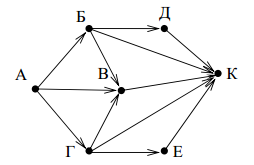 	1) 6	2) 7	3) 9	4) 103. В программе знак «:=» обозначает оператор присваивания, знаки «+», «–», «*» и «/» – соответственно операции сложения, вычитания, умножения и деления. Правила выполнения операций и порядок действий соответствуют правилам арифметики. Определите значение переменной b после выполнения алгоритма:а := 7b := a – 8 	a := -3*b + 3	b := a/2*b	1) -3	2) 1	3) 3	4) 04. Чему равно значение переменной s, полученное в результате работы следующей программы. Текст программы приведён на трёх языках программирования.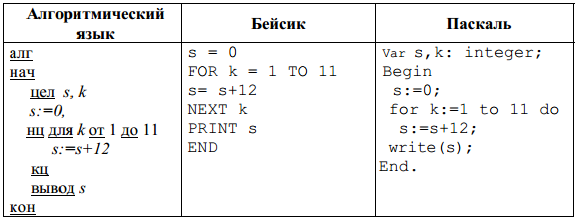 1) 1442) 1203) 964) 1325. Дан фрагмент электронной таблицы.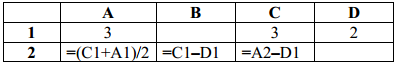 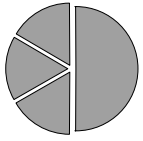 Какая из формул, приведённых ниже, может быть записана в ячейке D2, чтобы построенная после выполнения вычислений диаграмма по значениям диапазона ячеек A2:D2 соответствовала рисунку?	1) =A1–2	2) =A1–1	3) =D1*2	4) =D1+16. Доступ к файлу http.exe, находящемуся на сервере www.net, осуществляется по протоколу ftp. Фрагменты адреса данного файла закодированы цифрами от 1 до 7. Укажите последовательность цифр, которая кодирует адрес указанного файла в Интернете.1) 45137262) 54137263) 54267134) 2467135Часть 27. Ниже в табличной форме представлен фрагмент базы данных о результатах спартакиады школьников (юноши).Сколько записей в данном фрагменте удовлетворяют условию (Возраст < 16) И (Бег 100м < 16) И (Прыжки в длину > 550)?В ответе укажите одно число – искомое количество записей.	Ответ: _______.8. В таблице Dat хранятся данные измерений среднесуточной температуры за неделю в градусах (Dat [1] – данные за понедельник, Dat [2] – за вторник и т.д.). Определите, что будет напечатано в результате выполнения следующего алгоритма, записанного на трех алгоритмических языках.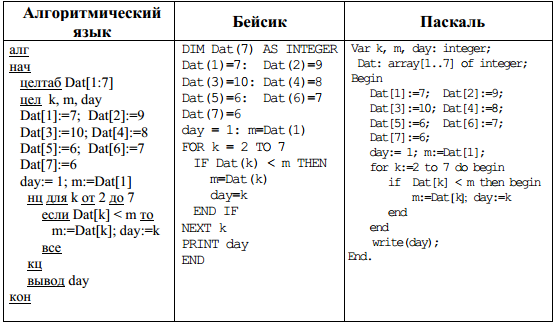 Ответ: _______.Контрольно-измерительный материалдля проведенияпромежуточной аттестации обучающихся 9 классапо ИНФОРМАТИКЕ И ИКТВариант 2Часть 11. Сколько единиц в двоичной записи числа 234?	1) 32) 53) 44) 62. На рисунке – схема дорог, связывающих города А, Б, В, Г, Д, Е и К. По каждой дороге можно двигаться только в одном направлении, указанном стрелкой. Сколько существует различных путей из города А в город К?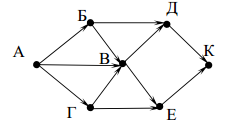 	1) 5	2) 7	3) 8	4) 103. В программе знак «:=» обозначает оператор присваивания, знаки «+», «–», «*» и «/» – соответственно операции сложения, вычитания, умножения и деления. Правила выполнения операций и порядок действий соответствуют правилам арифметики. Определите значение переменной b после выполнения алгоритма:а := 6b := a – 10 	a := a – b/2	b := a + 2*b	1) 0	2) 2	3) 4	4) 64. Чему равно значение переменной s, полученное в результате работы следующей программы. Текст программы приведён на трёх языках программирования.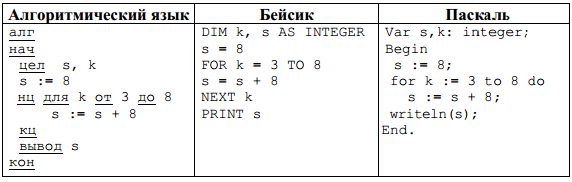 	1) 482) 603) 644) 565. Дан фрагмент электронной таблицы.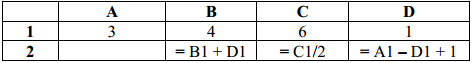 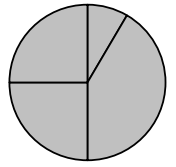 Какая из формул, приведённых ниже, может быть записана в ячейке A2, чтобы построенная после выполнения вычислений диаграмма по значениям диапазона ячеек A2:D2 соответствовала рисунку?	1) =A1+D1	2) =B1–A1   	3) =A1–1	4) =C1*D16. Доступ к файлу html.xls, находящемуся на сервере dom.ru, осуществляется по протоколу ftp. Фрагменты адреса данного файла закодированы цифрами от 1 до 7. Укажите последовательность цифр, которая кодирует адрес указанного файла в Интернете.1) 34765212) 24365713) 34215764) 3526471Часть 27. Ниже в табличной форме представлен фрагмент базы данных детского оздоровительного центра.Сколько записей в данном фрагменте удовлетворяют условию ((Пол = «Ж») И (Рост > 165)) ИЛИ ((Пол = «М») И (Вес > 70))В ответе укажите одно число – искомое количество записей.	Ответ: _______.8. В таблице Dat представлены данные о количестве голосов, поданных за 10 исполнителей народных песен (Dat [1] – количество голосов, поданных за первого исполнителя; Dat [2] – за второго и т. д.). Определите, какое число будет напечатано в результате работы следующей программы. Текст программы приведён на трёх языках программирования.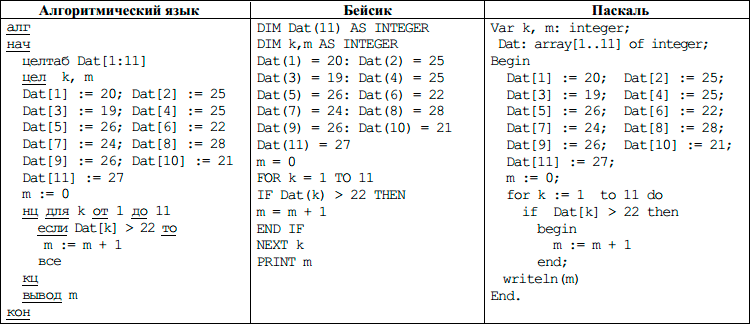 Ответ: _______.Рассмотренана заседании методического объединения учителей _____________________Руководитель МО:__________/____________/Протокол № ___ от «____»__________20_ г.Рассмотренана заседании методического советаЗаместитель директора школы по УВР: ___________/___________/Протокол №__«____»____________20_ г.СогласованаЗаместитель директора школы по УВР: ___________/___________/«____»____________20_ г.УтвержденаПриказ № ___ от «___» ____20__ г.Директор школы:_______ Л. Е. АсадчихПорядковый номер учебника в Федеральном перечне (на действ.период)Автор/Авторский коллективНазвание учебникаКлассИздатель учебникаНормативный документ2.1.2.3.2.1.1Босова Л.Л.,Босова А.Ю.Информатика 5ООО «БИНОМ. Лаборатория знаний»Приказ Министерства просвещения РФ №345 от 28.12.20182.1.2.3.2.1.2Босова Л.Л.,Босова А.Ю.Информатика 6ООО «БИНОМ. Лаборатория знаний»Приказ Министерства просвещения РФ №345 от 28.12.20181.1.2.4.4.1.1Босова Л.Л.,Босова А.Ю.Информатика 7ООО «БИНОМ. Лаборатория знаний»Приказ Министерства просвещения РФ №345 от 28.12.20181.1.2.4.4.1.2Босова Л.Л.,Босова А.Ю.Информатика8ООО «БИНОМ. Лаборатория знаний»Приказ Министерства просвещения РФ №345 от 28.12.20181.1.2.4.4.1.3Босова Л.Л.,Босова А.Ю.Информатика9ООО «БИНОМ. Лаборатория знаний»Приказ Министерства просвещения РФ №345 от 28.12.2018№п/пНазвание раздела (блока)Кол-во часов на изучение раздела (блока)Из них кол-во часов, отведенных на практическую часть и контрольИз них кол-во часов, отведенных на практическую часть и контрольИз них кол-во часов, отведенных на практическую часть и контрольИз них кол-во часов, отведенных на практическую часть и контроль№п/пНазвание раздела (блока)Кол-во часов на изучение раздела (блока)лабор.раб.практ.раб.сочинен.контр.раб.5 класс5 класс5 класс5 класс5 класс5 класс5 классИнформация вокруг нас441Компьютер541Создание и редактирование текстов96Компьютерная графика622Создание мультимедийных объектов81Резерв2Итого:341746 класс6 класс6 класс6 класс6 класс6 класс6 классОбъекты и системы1031Понятия как форма мышления3Информационное моделирование1042Алгоритмика102Резерв1Итого:34757 класс7 класс7 класс7 класс7 класс7 класс7 классИнформация и информационные процессы81Компьютер как универсальное устройство для работы с информацией71Обработка графической информации411Обработка текстовой информации941Мультимедиа511Резерв1Итого:34668 класс8 класс8 класс8 класс8 класс8 класс8 классОсновы алгоритмизации1322Начала программирования10212Моделирование и формализация10212Резерв1Итого:34669 класс9 класс9 класс9 класс9 класс9 класс9 классМоделирование и формализация811Алгоритмизация и программирование822Обработка числовой информации611Коммуникационные технологии1011Итоговое повторение2Итого:3455№ п/пНаименование раздела/темыСодержание5 класс5 класс5 класс5 класс1.Информация вокруг насИнформация и информатика. Как человек получает информацию. Виды информации по способу получения.Хранение информации. Память человека и память человечества. Носители информации.Передача информации. Источник, канал, приёмник. Примеры передачи информации. Электронная почта.Код, кодирование информации. Способы кодирования информации. Метод координат. Формы представления информации. Текст как форма представления информации. Табличная форма представления информации. Наглядные формы представления информации.Обработка информации. Разнообразие задач обработки информации. Изменение формы представления информации. Систематизация информации. Поиск информации. Получение новой информации. Преобразование информации по заданным правилам. Черные ящики. Преобразование информации путем рассуждений. Разработка плана действий и его запись. Задачи на переливания. Задачи на переправы.Информация и знания. Чувственное познание окружающего мира. Абстрактное мышление. Понятие как форма мышления.2.КомпьютерКомпьютер – универсальная машина для работы с информацией. Техника безопасности и организация рабочего места.Основные устройства компьютера, в том числе устройства для ввода информации (текста, звука, изображения) в компьютер.Компьютерные объекты. Программы и документы. Файлы и папки. Основные правила именования файлов.Элементы пользовательского интерфейса: рабочий стол; панель задач. Мышь, указатель мыши, действия с мышью. Управление компьютером с помощью мыши. Компьютерные меню. Главное меню. Запуск программ. Окно программы и его компоненты. Диалоговые окна. Основные элементы управления, имеющиеся в диалоговых окнах.Ввод информации в память компьютера. Клавиатура. Группы клавиш. Основная позиция пальцев на клавиатуре.Создание и редактирование текстовТекстовый редактор. Правила ввода текста. Слово, предложение, абзац. Приёмы редактирования (вставка, удаление и замена символов). Фрагмент. Перемещение и удаление фрагментов. Буфер обмена. Копирование фрагментов.Проверка правописания, расстановка переносов. Форматирование символов (шрифт, размер, начертание, цвет). Форматирование абзацев (выравнивание, отступ первой строки, междустрочный интервал и др.). Создание и форматирование списков.Вставка в документ таблицы, ее форматирование и заполнение даннымиКомпьютерная графикаКомпьютерная графика. Простейший графический редактор.  Инструменты графического редактора. Инструменты создания простейших графических объектов. Исправление ошибок и внесение изменений. Работа с фрагментами: удаление, перемещение, копирование.  Преобразование фрагментов.Устройства ввода графической информации.Создание мультимедийных объектовМультимедийная презентация. Описание последовательно развивающихся событий (сюжет). Анимация. Возможности настройки анимации в редакторе презентаций. Создание эффекта движения с помощью смены последовательности рисунков.6 класс6 класс6 класс6 класс1Объекты и системыОбъекты и их имена. Признаки объектов: свойства, действия, поведение, состояния. Отношения объектов. Разновидности объектов и их классификация. Состав объектов. Системы объектов. Система и окружающая среда. Персональный компьютер как система. Файловая система. Операционная система.2Понятия как форма мышленияИнформация и знания. Чувственное познание окружающего мира. Абстрактное мышлениеПонятие . Как образуются понятияОпределение понятия3Информационное моделированиеМодели объектов и их назначение. Информационные модели. Словесные информационные модели. Простейшие математические модели. Табличные информационные модели. Структура и правила оформления таблицы. Простые таблицы. Табличное решение логических задач.Вычислительные таблицы. Графики и диаграммы. Наглядное представление о соотношении величин. Визуализация многорядных данных.Многообразие схем. Информационные модели на графах. Деревья.4АлгоритмикаПонятие исполнителя. Неформальные и формальные исполнители. Учебные исполнители (Черепаха, Кузнечик, Водолей и др.) как примеры формальных исполнителей. Их назначение, среда, режим работы, система команд. Управление исполнителями с помощью команд и их последовательностей.Что такое алгоритм.  Различные формы записи алгоритмов (нумерованный список, таблица, блок-схема). Примеры линейных алгоритмов, алгоритмов с ветвлениями и повторениями (в повседневной жизни, в литературных произведениях, на уроках математики и т.д.).Составление алгоритмов (линейных, с ветвлениями и циклами) для управления исполнителями Чертёжник, Водолей и др.7 класс7 класс7 класс7 класс1Информация и информационные процессыИнформация. Информационный процесс. Субъективные характеристики информации, зависящие от личности получателя информации и обстоятельств получения информации: важность, своевременность, достоверность, актуальность и т.п. Представление информации. Формы представления информации. Язык как способ представления информации: естественные и формальные языки. Алфавит, мощность алфавита.Кодирование информации. Универсальность дискретного (цифрового, в том числе двоичного) кодирования.  Двоичный алфавит. Двоичный код. Разрядность двоичного кода. Связь длины (разрядности) двоичного кода и количества кодовых комбинаций. Размер (длина) сообщения как мера количества содержащейся в нём информации. Достоинства и недостатки такого подхода. Другие подходы к измерению количества информации. Единицы измерения количества информации.Основные виды информационных процессов: хранение, передача и обработка информации. Примеры информационных процессов в системах различной природы; их роль в современном мире. Хранение информации. Носители  информации (бумажные, магнитные, оптические, флэш-память). Качественные и количественные характеристики современных носителей информации: объем информации, хранящейся на носителе; скорости записи и чтения информации. Хранилища информации. Сетевое хранение информации.Передача информации. Источник, информационный канал, приёмник информации. Обработка информации. Обработка, связанная с получением новой информации.  Обработка, связанная с изменением формы, но не изменяющая содержание информации. Поиск информации.2Компьютер как универсальное устройство для работы с информациейОбщее описание компьютера. Программный принцип работы компьютера. Основные компоненты персонального компьютера (процессор, оперативная и долговременная память, устройства ввода и вывода информации), их функции и основные характеристики (по состоянию на текущий период времени). Состав и функции программного обеспечения: системное программное обеспечение, прикладное программное обеспечение, системы программирования. Компьютерные вирусы. Антивирусная профилактика.Правовые нормы использования программного обеспечения. Файл. Типы файлов. Каталог (директория). Файловая система.Графический пользовательский интерфейс (рабочий стол, окна, диалоговые окна, меню). Оперирование компьютерными информационными объектами в наглядно-графической форме: создание, именование, сохранение, удаление объектов, организация их семейств. Архивирование и разархивирование. Гигиенические, эргономические и технические условия безопасной эксплуатации компьютера.3Обработка графической информацииФормирование изображения на экране монитора.  Компьютерное представление цвета.  Компьютерная графика (растровая, векторная).  Интерфейс графических редакторов.  Форматы графических файлов.4Обработка текстовой информацииТекстовые документы и их структурные единицы (раздел, абзац, строка, слово, символ). Технологии создания текстовых документов. Создание, редактирование и форматирование текстовых документов на компьютере Стилевое форматирование. Включение в текстовый документ списков, таблиц, диаграмм, формул и  графических объектов. Гипертекст. Создание ссылок: сноски, оглавления, предметные указатели. Коллективная работа над документом. Примечания. Запись и выделение изменений. Форматирование страниц документа. Ориентация, размеры страницы, величина полей. Нумерация страниц. Колонтитулы. Сохранение документа в различных  текстовых форматах.Инструменты распознавания текстов и компьютерного перевода.Компьютерное представление текстовой информации. Кодовые таблицы. Американский стандартный код для обмена информацией, примеры кодирования букв национальных алфавитов. Представление о стандарте Юникод.5МультимедиаПонятие технологии мультимедиа и области её применения. Звук и видео как составляющие мультимедиа. Компьютерные презентации. Дизайн презентации и макеты слайдов.  Звуки и видео изображения. Композиция и монтаж. Возможность дискретного представления мультимедийных данных8 класс8 класс8 класс8 классОсновы алгоритмизации Понятие о непозиционных и позиционных системах счисления. Знакомство с двоичной, восьмеричной и шестнадцатеричной системами счисления, запись в них целых десятичных чисел от 0 до 1024. Перевод небольших целых чисел из двоичной, восьмеричной и шестнадцатеричной системы счисления в десятичную. Двоичная арифметика.Логика высказываний (элементы алгебры логики). Логические значения, операции (логическое отрицание, логическое умножение, логическое сложение), выражения, таблицы истинности.Начала программирования Учебные исполнители Робот, Удвоитель и др. как примеры формальных исполнителей. Понятие алгоритма как формального описания последовательности действий исполнителя при заданных начальных данных. Свойства алгоритмов. Способы записи алгоритмов.Алгоритмический язык – формальный язык для записи алгоритмов. Программа – запись алгоритма на алгоритмическом языке. Непосредственное и программное управление исполнителем. Линейные программы. Алгоритмические конструкции, связанные с проверкой условий: ветвление и повторение. Понятие простой величины. Типы величин: целые, вещественные, символьные, строковые, логические. Переменные и константы. Алгоритм работы с величинами – план целенаправленных действий по проведению вычислений при заданных начальных  данных с использованием промежуточных результатовМоделирование и формализацияЯзык программирования. Основные правила языка программирования Паскаль: структура программы; правила представления данных; правила записи основных операторов (ввод, вывод, присваивание, ветвление, цикл).Решение задач по разработке и выполнению программ в среде программирования Паскаль9 класс9 класс9 класс9 классМоделирование и формализацияПонятия натурной и информационной моделей Виды информационных моделей (словесное описание, таблица, график, диаграмма, формула, чертёж, граф, дерево, список и др.) и их назначение. Модели в математике, физике, литературе, биологии и т.д.  Использование моделей в практической деятельности. Оценка адекватности модели моделируемому объекту и целям моделирования.Компьютерное моделирование. Примеры использования компьютерных моделей при решении научно-технических задач. Реляционные базы данных Основные понятия, типы данных, системы управления базами данных и принципы работы с ними.  Ввод и редактирование записей. Поиск, удаление и сортировка данныхАлгоритмизация и программированиеЭтапы решения задачи на компьютере. Конструирование алгоритмов: разбиение задачи на подзадачи, понятие вспомогательного алгоритма. Вызов вспомогательных алгоритмов. Рекурсия.Управление, управляющая и управляемая системы, прямая и обратная связь. Управление в живой природе, обществе и технике.Обработка числовой информацииЭлектронные таблицы. Использование формул. Относительные, абсолютные и смешанные ссылки. Выполнение расчётов. Построение графиков и диаграмм. Понятие о сортировке (упорядочивании) данныхКоммуникационные технологииЛокальные и глобальные компьютерные сети. Интернет. Скорость передачи информации. Пропускная способность канала. Передача информации в современных системах связи.Взаимодействие на основе компьютерных сетей: электронная почта, чат, форум, телеконференция, сайт. Информационные ресурсы компьютерных сетей: Всемирная паутина, файловые архивы. Технологии создания сайта. Содержание и структура сайта. Оформление сайта. Размещение сайта в Интернете. Базовые представления о правовых и этических аспектах использования компьютерных программ и работы в сети Интернет№ п/пНазвание раздела, темыКол-во часовПримечание.Программа воспитания. Модуль «Школьный урок»№ п/пДатаНазвание раздела, темыПримечание.Программа воспитания. Модуль «Школьный урок»Информация вокруг нас. Компьютер  – 9 часовИнформация вокруг нас. Компьютер  – 9 часовИнформация вокруг нас. Компьютер  – 9 часовИнформация вокруг нас. Компьютер  – 9 часовИнформация вокруг нас. ТБ.1Побуждение школьников соблюдать на уроке общепринятые нормы поведения, правила общения со старшими и сверстниками, принципы учебной дисциплины и самоорганизации.Компьютер – универсальная машина для работы с информацией1Побуждение школьников соблюдать на уроке общепринятые нормы поведения, правила общения со старшими и сверстниками, принципы учебной дисциплины и самоорганизации.Ввод информации в память компьютера.1Побуждение школьников соблюдать на уроке общепринятые нормы поведения, правила общения со старшими и сверстниками, принципы учебной дисциплины и самоорганизации.Управление компьютером.1Побуждение школьников соблюдать на уроке общепринятые нормы поведения, правила общения со старшими и сверстниками, принципы учебной дисциплины и самоорганизации.Хранение информации.1Побуждение школьников соблюдать на уроке общепринятые нормы поведения, правила общения со старшими и сверстниками, принципы учебной дисциплины и самоорганизации.Передача информации. 1Побуждение школьников соблюдать на уроке общепринятые нормы поведения, правила общения со старшими и сверстниками, принципы учебной дисциплины и самоорганизации. Электронная почта.1Побуждение школьников соблюдать на уроке общепринятые нормы поведения, правила общения со старшими и сверстниками, принципы учебной дисциплины и самоорганизации.В мире кодов. Способы кодирования информации1Побуждение школьников соблюдать на уроке общепринятые нормы поведения, правила общения со старшими и сверстниками, принципы учебной дисциплины и самоорганизации.Метод координат. 1Побуждение школьников соблюдать на уроке общепринятые нормы поведения, правила общения со старшими и сверстниками, принципы учебной дисциплины и самоорганизации.Создание и редактирование текстов – 9 часовСоздание и редактирование текстов – 9 часовСоздание и редактирование текстов – 9 часовСоздание и редактирование текстов – 9 часовТекстовая информация.1Организация шефства мотивированных и эрудированных учащихся над их неуспевающими одноклассниками, дающего школьникам социально значимый опыт сотрудничества и взаимной помощи.Объекты текстового документа. 1Организация шефства мотивированных и эрудированных учащихся над их неуспевающими одноклассниками, дающего школьникам социально значимый опыт сотрудничества и взаимной помощи.Редактирование текста.1Организация шефства мотивированных и эрудированных учащихся над их неуспевающими одноклассниками, дающего школьникам социально значимый опыт сотрудничества и взаимной помощи.Текстовый фрагмент и операции с ним.1Организация шефства мотивированных и эрудированных учащихся над их неуспевающими одноклассниками, дающего школьникам социально значимый опыт сотрудничества и взаимной помощи.Форматирование текста.1Организация шефства мотивированных и эрудированных учащихся над их неуспевающими одноклассниками, дающего школьникам социально значимый опыт сотрудничества и взаимной помощи.Табличное представление информации.1Организация шефства мотивированных и эрудированных учащихся над их неуспевающими одноклассниками, дающего школьникам социально значимый опыт сотрудничества и взаимной помощи.Табличное решение логических задач.1Организация шефства мотивированных и эрудированных учащихся над их неуспевающими одноклассниками, дающего школьникам социально значимый опыт сотрудничества и взаимной помощи.Наглядные формы представления информации1Организация шефства мотивированных и эрудированных учащихся над их неуспевающими одноклассниками, дающего школьникам социально значимый опыт сотрудничества и взаимной помощи.Диаграммы.1Организация шефства мотивированных и эрудированных учащихся над их неуспевающими одноклассниками, дающего школьникам социально значимый опыт сотрудничества и взаимной помощи.Компьютерная графика – 6 часовКомпьютерная графика – 6 часовКомпьютерная графика – 6 часовКомпьютерная графика – 6 часовКомпьютерная графика. 1Привлечение внимания школьников к ценностному аспекту изучаемых на уроках явлений, организация их работы с получаемой на уроке социально значимой информацией – инициирование ее обсуждения, высказывания учащимися своего мнения по ее поводу, выработки своего к ней отношенияПреобразование графических изображений1Привлечение внимания школьников к ценностному аспекту изучаемых на уроках явлений, организация их работы с получаемой на уроке социально значимой информацией – инициирование ее обсуждения, высказывания учащимися своего мнения по ее поводу, выработки своего к ней отношенияСоздание графических изображений.1Привлечение внимания школьников к ценностному аспекту изучаемых на уроках явлений, организация их работы с получаемой на уроке социально значимой информацией – инициирование ее обсуждения, высказывания учащимися своего мнения по ее поводу, выработки своего к ней отношенияСистематизация информации.1Привлечение внимания школьников к ценностному аспекту изучаемых на уроках явлений, организация их работы с получаемой на уроке социально значимой информацией – инициирование ее обсуждения, высказывания учащимися своего мнения по ее поводу, выработки своего к ней отношенияСписки – способ упорядочивания информации.1Привлечение внимания школьников к ценностному аспекту изучаемых на уроках явлений, организация их работы с получаемой на уроке социально значимой информацией – инициирование ее обсуждения, высказывания учащимися своего мнения по ее поводу, выработки своего к ней отношенияПоиск информации.1Привлечение внимания школьников к ценностному аспекту изучаемых на уроках явлений, организация их работы с получаемой на уроке социально значимой информацией – инициирование ее обсуждения, высказывания учащимися своего мнения по ее поводу, выработки своего к ней отношенияСоздание мультимедийных объектов – 10 часовСоздание мультимедийных объектов – 10 часовСоздание мультимедийных объектов – 10 часовСоздание мультимедийных объектов – 10 часовИзменение формы представления информации1Инициирование и поддержка проектной и исследовательской деятельности школьников в рамках реализации ими индивидуальных и групповых исследовательских проектов (творческих, социально значимых, научно-исследовательских).Преобразование информации по заданным правилам.1Инициирование и поддержка проектной и исследовательской деятельности школьников в рамках реализации ими индивидуальных и групповых исследовательских проектов (творческих, социально значимых, научно-исследовательских).Преобразование информации путём рассуждений 1Инициирование и поддержка проектной и исследовательской деятельности школьников в рамках реализации ими индивидуальных и групповых исследовательских проектов (творческих, социально значимых, научно-исследовательских).Разработка плана действий. 1Инициирование и поддержка проектной и исследовательской деятельности школьников в рамках реализации ими индивидуальных и групповых исследовательских проектов (творческих, социально значимых, научно-исследовательских).Табличная форма записи плана действий. 1Инициирование и поддержка проектной и исследовательской деятельности школьников в рамках реализации ими индивидуальных и групповых исследовательских проектов (творческих, социально значимых, научно-исследовательских).Создание движущихся изображений1Инициирование и поддержка проектной и исследовательской деятельности школьников в рамках реализации ими индивидуальных и групповых исследовательских проектов (творческих, социально значимых, научно-исследовательских).Создание анимации по собственному замыслу1Инициирование и поддержка проектной и исследовательской деятельности школьников в рамках реализации ими индивидуальных и групповых исследовательских проектов (творческих, социально значимых, научно-исследовательских).Выполнение итогового мини-проекта1Инициирование и поддержка проектной и исследовательской деятельности школьников в рамках реализации ими индивидуальных и групповых исследовательских проектов (творческих, социально значимых, научно-исследовательских).Итоговое тестирование1Инициирование и поддержка проектной и исследовательской деятельности школьников в рамках реализации ими индивидуальных и групповых исследовательских проектов (творческих, социально значимых, научно-исследовательских).  34.Резерв учебного времени1Инициирование и поддержка проектной и исследовательской деятельности школьников в рамках реализации ими индивидуальных и групповых исследовательских проектов (творческих, социально значимых, научно-исследовательских).№ урока п/пДатаНазвание раздела, темыКол-во часовПримечание.Программа воспитания. Модуль «Школьный урок»Объекты и системы – 11 часовОбъекты и системы – 11 часовОбъекты и системы – 11 часовОбъекты и системы – 11 часовТБ. Объекты окружающего мира.1Побуждение школьников соблюдать на уроке общепринятые нормы поведения, правила общения со старшими и сверстниками, принципы учебной дисциплины и самоорганизации.Компьютерные объекты. 1Побуждение школьников соблюдать на уроке общепринятые нормы поведения, правила общения со старшими и сверстниками, принципы учебной дисциплины и самоорганизации.Размер файла. Единицы измерения информации.1Побуждение школьников соблюдать на уроке общепринятые нормы поведения, правила общения со старшими и сверстниками, принципы учебной дисциплины и самоорганизации.Отношение объектов и их множеств.1Побуждение школьников соблюдать на уроке общепринятые нормы поведения, правила общения со старшими и сверстниками, принципы учебной дисциплины и самоорганизации.Отношение «входит в состав». 1Побуждение школьников соблюдать на уроке общепринятые нормы поведения, правила общения со старшими и сверстниками, принципы учебной дисциплины и самоорганизации.Отношение «является разновидностью».1Побуждение школьников соблюдать на уроке общепринятые нормы поведения, правила общения со старшими и сверстниками, принципы учебной дисциплины и самоорганизации.Классификация компьютерных объектов1Побуждение школьников соблюдать на уроке общепринятые нормы поведения, правила общения со старшими и сверстниками, принципы учебной дисциплины и самоорганизации.Системы объектов. 1Побуждение школьников соблюдать на уроке общепринятые нормы поведения, правила общения со старшими и сверстниками, принципы учебной дисциплины и самоорганизации.Система и окружающая среда. 1Побуждение школьников соблюдать на уроке общепринятые нормы поведения, правила общения со старшими и сверстниками, принципы учебной дисциплины и самоорганизации.Персональный компьютер как система.1Побуждение школьников соблюдать на уроке общепринятые нормы поведения, правила общения со старшими и сверстниками, принципы учебной дисциплины и самоорганизации.Объекты и системы1Побуждение школьников соблюдать на уроке общепринятые нормы поведения, правила общения со старшими и сверстниками, принципы учебной дисциплины и самоорганизации.Информация вокруг нас – 3 часаИнформация вокруг нас – 3 часаИнформация вокруг нас – 3 часаИнформация вокруг нас – 3 часаКак мы познаем окружающий мир. 1Привлечение внимания школьников к ценностному аспекту изучаемых на уроках явлений, организация их работы с получаемой на уроке социально значимой информацией – инициирование ее обсуждения, высказывания учащимися своего мнения по ее поводу, выработки своего к ней отношенияПонятие как форма мышления. 1Привлечение внимания школьников к ценностному аспекту изучаемых на уроках явлений, организация их работы с получаемой на уроке социально значимой информацией – инициирование ее обсуждения, высказывания учащимися своего мнения по ее поводу, выработки своего к ней отношенияОпределение понятия.1Привлечение внимания школьников к ценностному аспекту изучаемых на уроках явлений, организация их работы с получаемой на уроке социально значимой информацией – инициирование ее обсуждения, высказывания учащимися своего мнения по ее поводу, выработки своего к ней отношенияИнформационные модели – 9 часовИнформационные модели – 9 часовИнформационные модели – 9 часовИнформационные модели – 9 часовИнформационное моделирование как метод познания.  1Организация шефства мотивированных и эрудированных учащихся над их неуспевающими одноклассниками, дающего школьникам социально значимый опыт сотрудничества и взаимной помощи.Словесные информационные модели.1Организация шефства мотивированных и эрудированных учащихся над их неуспевающими одноклассниками, дающего школьникам социально значимый опыт сотрудничества и взаимной помощи. Математические модели. 1Организация шефства мотивированных и эрудированных учащихся над их неуспевающими одноклассниками, дающего школьникам социально значимый опыт сотрудничества и взаимной помощи.Табличные информационные модели. 1Организация шефства мотивированных и эрудированных учащихся над их неуспевающими одноклассниками, дающего школьникам социально значимый опыт сотрудничества и взаимной помощи.Решение логических задач с помощью нескольких таблиц. 1Организация шефства мотивированных и эрудированных учащихся над их неуспевающими одноклассниками, дающего школьникам социально значимый опыт сотрудничества и взаимной помощи.Зачем нужны графики и диаграммы. 1Организация шефства мотивированных и эрудированных учащихся над их неуспевающими одноклассниками, дающего школьникам социально значимый опыт сотрудничества и взаимной помощи.Наглядное представление о соотношении величин.1Организация шефства мотивированных и эрудированных учащихся над их неуспевающими одноклассниками, дающего школьникам социально значимый опыт сотрудничества и взаимной помощи.Многообразие схем. 1Организация шефства мотивированных и эрудированных учащихся над их неуспевающими одноклассниками, дающего школьникам социально значимый опыт сотрудничества и взаимной помощи.Информационное моделирование.1Организация шефства мотивированных и эрудированных учащихся над их неуспевающими одноклассниками, дающего школьникам социально значимый опыт сотрудничества и взаимной помощи.Алгоритмика – 10 часовАлгоритмика – 10 часовАлгоритмика – 10 часовАлгоритмика – 10 часовЧто такое алгоритм?1Инициирование и поддержка проектной и исследовательской деятельности школьников в рамках реализации ими индивидуальных и групповых исследовательских проектов (творческих, социально значимых, научно-исследовательских).Исполнители вокруг нас1Инициирование и поддержка проектной и исследовательской деятельности школьников в рамках реализации ими индивидуальных и групповых исследовательских проектов (творческих, социально значимых, научно-исследовательских).Формы записи алгоритмов1Инициирование и поддержка проектной и исследовательской деятельности школьников в рамках реализации ими индивидуальных и групповых исследовательских проектов (творческих, социально значимых, научно-исследовательских).Линейные алгоритмы. 1Инициирование и поддержка проектной и исследовательской деятельности школьников в рамках реализации ими индивидуальных и групповых исследовательских проектов (творческих, социально значимых, научно-исследовательских).Алгоритмы с ветвлениями. 1Инициирование и поддержка проектной и исследовательской деятельности школьников в рамках реализации ими индивидуальных и групповых исследовательских проектов (творческих, социально значимых, научно-исследовательских).Алгоритмы с повторениями. 1Инициирование и поддержка проектной и исследовательской деятельности школьников в рамках реализации ими индивидуальных и групповых исследовательских проектов (творческих, социально значимых, научно-исследовательских).Знакомство с исполнителем Чертежник.1Инициирование и поддержка проектной и исследовательской деятельности школьников в рамках реализации ими индивидуальных и групповых исследовательских проектов (творческих, социально значимых, научно-исследовательских).Использование вспомогательных алгоритмов1Инициирование и поддержка проектной и исследовательской деятельности школьников в рамках реализации ими индивидуальных и групповых исследовательских проектов (творческих, социально значимых, научно-исследовательских).Конструкция повторения1Инициирование и поддержка проектной и исследовательской деятельности школьников в рамках реализации ими индивидуальных и групповых исследовательских проектов (творческих, социально значимых, научно-исследовательских).Повторение по теме «Алгоритмика»1Инициирование и поддержка проектной и исследовательской деятельности школьников в рамках реализации ими индивидуальных и групповых исследовательских проектов (творческих, социально значимых, научно-исследовательских).Повторение – 1 часПовторение – 1 часПовторение – 1 часПовторение – 1 часВыполнение и защита итогового проекта.1Воспитание привычки закрепления полученных знаний.№п/пДатаНазвание раздела, темыКол-во часовПримечание.Программа воспитания. Модуль «Школьный урок»Информация и информационные процессы – 8 часовИнформация и информационные процессы – 8 часовИнформация и информационные процессы – 8 часовИнформация и информационные процессы – 8 часовТ.Б. Информация и её свойства1Побуждение школьников соблюдать на уроке общепринятые нормы поведения, правила общения со старшими и сверстниками, принципы учебной дисциплины и самоорганизации.Информационные процессы. 1Побуждение школьников соблюдать на уроке общепринятые нормы поведения, правила общения со старшими и сверстниками, принципы учебной дисциплины и самоорганизации.Хранение и передача информации1Побуждение школьников соблюдать на уроке общепринятые нормы поведения, правила общения со старшими и сверстниками, принципы учебной дисциплины и самоорганизации.Всемирная паутина как информационное хранилище1Побуждение школьников соблюдать на уроке общепринятые нормы поведения, правила общения со старшими и сверстниками, принципы учебной дисциплины и самоорганизации.Представление информации1Побуждение школьников соблюдать на уроке общепринятые нормы поведения, правила общения со старшими и сверстниками, принципы учебной дисциплины и самоорганизации.Дискретная форма представления информации1Побуждение школьников соблюдать на уроке общепринятые нормы поведения, правила общения со старшими и сверстниками, принципы учебной дисциплины и самоорганизации.Единицы измерения информации1Побуждение школьников соблюдать на уроке общепринятые нормы поведения, правила общения со старшими и сверстниками, принципы учебной дисциплины и самоорганизации.Информация и информационные процессы. 1Побуждение школьников соблюдать на уроке общепринятые нормы поведения, правила общения со старшими и сверстниками, принципы учебной дисциплины и самоорганизации.Компьютер как универсальное устройство для работы с информацией – 7 часовКомпьютер как универсальное устройство для работы с информацией – 7 часовКомпьютер как универсальное устройство для работы с информацией – 7 часовКомпьютер как универсальное устройство для работы с информацией – 7 часовОсновные компоненты компьютера и их функции1Привлечение внимания школьников к ценностному аспекту изучаемых на уроках явлений, организация их работы с получаемой на уроке социально значимой информацией – инициирование ее обсуждения, высказывания учащимися своего мнения по ее поводу, выработки своего к ней отношенияПерсональный компьютер. 1Привлечение внимания школьников к ценностному аспекту изучаемых на уроках явлений, организация их работы с получаемой на уроке социально значимой информацией – инициирование ее обсуждения, высказывания учащимися своего мнения по ее поводу, выработки своего к ней отношенияПрограммное обеспечение компьютера. Системное ПО.1Привлечение внимания школьников к ценностному аспекту изучаемых на уроках явлений, организация их работы с получаемой на уроке социально значимой информацией – инициирование ее обсуждения, высказывания учащимися своего мнения по ее поводу, выработки своего к ней отношенияСистемы программирования и прикладное программное обеспечение1Привлечение внимания школьников к ценностному аспекту изучаемых на уроках явлений, организация их работы с получаемой на уроке социально значимой информацией – инициирование ее обсуждения, высказывания учащимися своего мнения по ее поводу, выработки своего к ней отношенияФайлы и файловые структуры1Привлечение внимания школьников к ценностному аспекту изучаемых на уроках явлений, организация их работы с получаемой на уроке социально значимой информацией – инициирование ее обсуждения, высказывания учащимися своего мнения по ее поводу, выработки своего к ней отношенияПользовательский интерфейс1Привлечение внимания школьников к ценностному аспекту изучаемых на уроках явлений, организация их работы с получаемой на уроке социально значимой информацией – инициирование ее обсуждения, высказывания учащимися своего мнения по ее поводу, выработки своего к ней отношения «Компьютер как универсальное устройство для работы с информацией». 1Привлечение внимания школьников к ценностному аспекту изучаемых на уроках явлений, организация их работы с получаемой на уроке социально значимой информацией – инициирование ее обсуждения, высказывания учащимися своего мнения по ее поводу, выработки своего к ней отношенияОбработка графической информации – 4 часаОбработка графической информации – 4 часаОбработка графической информации – 4 часаОбработка графической информации – 4 часаИзображения на экране компьютера. 1Установление доверительных отношений между учителем и его учениками, привлечение их внимания к обсуждаемой на уроке информации, активизации их познавательной деятельностиКомпьютерная графика. 1Установление доверительных отношений между учителем и его учениками, привлечение их внимания к обсуждаемой на уроке информации, активизации их познавательной деятельностиСоздание графических изображений.  1Установление доверительных отношений между учителем и его учениками, привлечение их внимания к обсуждаемой на уроке информации, активизации их познавательной деятельности.Обработка графической информации1Установление доверительных отношений между учителем и его учениками, привлечение их внимания к обсуждаемой на уроке информации, активизации их познавательной деятельностиОбработка текстовой информации – 9 часовОбработка текстовой информации – 9 часовОбработка текстовой информации – 9 часовОбработка текстовой информации – 9 часовТекстовые документы и технологии их создания. 1Организация шефства мотивированных и эрудированных учащихся над их неуспевающими одноклассниками, дающего школьникам социально значимый опыт сотрудничества и взаимной помощи.Создание текстовых документов на компьютере. 1Организация шефства мотивированных и эрудированных учащихся над их неуспевающими одноклассниками, дающего школьникам социально значимый опыт сотрудничества и взаимной помощи.Прямое форматирование.1Организация шефства мотивированных и эрудированных учащихся над их неуспевающими одноклассниками, дающего школьникам социально значимый опыт сотрудничества и взаимной помощи.Стилевое форматирование.1Организация шефства мотивированных и эрудированных учащихся над их неуспевающими одноклассниками, дающего школьникам социально значимый опыт сотрудничества и взаимной помощи.Визуализация информации в текстовых документах.1Организация шефства мотивированных и эрудированных учащихся над их неуспевающими одноклассниками, дающего школьникам социально значимый опыт сотрудничества и взаимной помощи.Распознавание текста и системы компьютерного перевода1Организация шефства мотивированных и эрудированных учащихся над их неуспевающими одноклассниками, дающего школьникам социально значимый опыт сотрудничества и взаимной помощи.Оценка количественных параметров текстовых документов1Организация шефства мотивированных и эрудированных учащихся над их неуспевающими одноклассниками, дающего школьникам социально значимый опыт сотрудничества и взаимной помощи.Оформление реферата История вычислительной техники1Организация шефства мотивированных и эрудированных учащихся над их неуспевающими одноклассниками, дающего школьникам социально значимый опыт сотрудничества и взаимной помощи.Обработка текстовой информации1Организация шефства мотивированных и эрудированных учащихся над их неуспевающими одноклассниками, дающего школьникам социально значимый опыт сотрудничества и взаимной помощи.Мультимедиа – 4 часаМультимедиа – 4 часаМультимедиа – 4 часаМультимедиа – 4 часаТехнология мультимедиа. 1Инициирование и поддержка проектной и исследовательской деятельности школьников в рамках реализации ими индивидуальных и групповых исследовательских проектов (творческих, социально значимых, научно-исследовательских).Компьютерные презентации1Инициирование и поддержка проектной и исследовательской деятельности школьников в рамках реализации ими индивидуальных и групповых исследовательских проектов (творческих, социально значимых, научно-исследовательских).Создание мультимедийной презентации1Инициирование и поддержка проектной и исследовательской деятельности школьников в рамках реализации ими индивидуальных и групповых исследовательских проектов (творческих, социально значимых, научно-исследовательских).Мультимедиа.1Инициирование и поддержка проектной и исследовательской деятельности школьников в рамках реализации ими индивидуальных и групповых исследовательских проектов (творческих, социально значимых, научно-исследовательских).Итоговое повторение – 2 часаИтоговое повторение – 2 часаИтоговое повторение – 2 часаИтоговое повторение – 2 часаОсновные понятия курса.1Воспитание привычки закрепления полученных знаний.Итоговое тестирование.1Воспитание привычки закрепления полученных знаний.№п/пДатаНазвание раздела, темыКол-во часовПримечание.Программа воспитания. Модуль «Школьный урок»Математические основы ЭВМ- 12 часовМатематические основы ЭВМ- 12 часовМатематические основы ЭВМ- 12 часовМатематические основы ЭВМ- 12 часовТ.Б. Общие сведения о системах счисления 1Привлечение внимания школьников к ценностному аспекту изучаемой на уроках информации, организация их работы с получаемой на уроке социально значимой информацией – инициирование ее обсуждения, высказывания учащимися своего мнения по ее поводу, выработки своего к ней отношения.Двоичная система счисления. Двоичная арифметика1Привлечение внимания школьников к ценностному аспекту изучаемой на уроках информации, организация их работы с получаемой на уроке социально значимой информацией – инициирование ее обсуждения, высказывания учащимися своего мнения по ее поводу, выработки своего к ней отношения.Компьютерные системы счисления.1Привлечение внимания школьников к ценностному аспекту изучаемой на уроках информации, организация их работы с получаемой на уроке социально значимой информацией – инициирование ее обсуждения, высказывания учащимися своего мнения по ее поводу, выработки своего к ней отношения.Правила перевода целых десятичных чисел в систему счисления с основанием q1Привлечение внимания школьников к ценностному аспекту изучаемой на уроках информации, организация их работы с получаемой на уроке социально значимой информацией – инициирование ее обсуждения, высказывания учащимися своего мнения по ее поводу, выработки своего к ней отношения.Представление целых чисел.1Привлечение внимания школьников к ценностному аспекту изучаемой на уроках информации, организация их работы с получаемой на уроке социально значимой информацией – инициирование ее обсуждения, высказывания учащимися своего мнения по ее поводу, выработки своего к ней отношения.Представление вещественных чисел.1Привлечение внимания школьников к ценностному аспекту изучаемой на уроках информации, организация их работы с получаемой на уроке социально значимой информацией – инициирование ее обсуждения, высказывания учащимися своего мнения по ее поводу, выработки своего к ней отношения.Высказывание. Логические операции. 1Привлечение внимания школьников к ценностному аспекту изучаемой на уроках информации, организация их работы с получаемой на уроке социально значимой информацией – инициирование ее обсуждения, высказывания учащимися своего мнения по ее поводу, выработки своего к ней отношения.Построение таблиц истинности для логических выражений.1Привлечение внимания школьников к ценностному аспекту изучаемой на уроках информации, организация их работы с получаемой на уроке социально значимой информацией – инициирование ее обсуждения, высказывания учащимися своего мнения по ее поводу, выработки своего к ней отношения.Свойства логических операций. 1Привлечение внимания школьников к ценностному аспекту изучаемой на уроках информации, организация их работы с получаемой на уроке социально значимой информацией – инициирование ее обсуждения, высказывания учащимися своего мнения по ее поводу, выработки своего к ней отношения.Решение логических задач1Привлечение внимания школьников к ценностному аспекту изучаемой на уроках информации, организация их работы с получаемой на уроке социально значимой информацией – инициирование ее обсуждения, высказывания учащимися своего мнения по ее поводу, выработки своего к ней отношения.Логические элементы1Привлечение внимания школьников к ценностному аспекту изучаемой на уроках информации, организация их работы с получаемой на уроке социально значимой информацией – инициирование ее обсуждения, высказывания учащимися своего мнения по ее поводу, выработки своего к ней отношения.Математические основы информатики. 1Привлечение внимания школьников к ценностному аспекту изучаемой на уроках информации, организация их работы с получаемой на уроке социально значимой информацией – инициирование ее обсуждения, высказывания учащимися своего мнения по ее поводу, выработки своего к ней отношения.Основы алгоритмизации – 10 часовОсновы алгоритмизации – 10 часовОсновы алгоритмизации – 10 часовОсновы алгоритмизации – 10 часовАлгоритмы и исполнители1Применение на уроке интерактивных форм работы учащихся: интеллектуальных игр, стимулирующих познавательную мотивацию школьников; дидактического театра, где полученные на уроке знания обыгрываются в театральных постановках; дискуссий, которые дают учащимся возможность приобрести опыт ведения конструктивного диалога; групповой работы или работы в парах, которые учат школьников командной работе и взаимодействию с другими детьмиСпособы записи алгоритмов.1Применение на уроке интерактивных форм работы учащихся: интеллектуальных игр, стимулирующих познавательную мотивацию школьников; дидактического театра, где полученные на уроке знания обыгрываются в театральных постановках; дискуссий, которые дают учащимся возможность приобрести опыт ведения конструктивного диалога; групповой работы или работы в парах, которые учат школьников командной работе и взаимодействию с другими детьмиОбъекты алгоритмов.1Применение на уроке интерактивных форм работы учащихся: интеллектуальных игр, стимулирующих познавательную мотивацию школьников; дидактического театра, где полученные на уроке знания обыгрываются в театральных постановках; дискуссий, которые дают учащимся возможность приобрести опыт ведения конструктивного диалога; групповой работы или работы в парах, которые учат школьников командной работе и взаимодействию с другими детьмиАлгоритмическая конструкция следование.1Применение на уроке интерактивных форм работы учащихся: интеллектуальных игр, стимулирующих познавательную мотивацию школьников; дидактического театра, где полученные на уроке знания обыгрываются в театральных постановках; дискуссий, которые дают учащимся возможность приобрести опыт ведения конструктивного диалога; групповой работы или работы в парах, которые учат школьников командной работе и взаимодействию с другими детьмиАлгоритмическая конструкция ветвление. 1Применение на уроке интерактивных форм работы учащихся: интеллектуальных игр, стимулирующих познавательную мотивацию школьников; дидактического театра, где полученные на уроке знания обыгрываются в театральных постановках; дискуссий, которые дают учащимся возможность приобрести опыт ведения конструктивного диалога; групповой работы или работы в парах, которые учат школьников командной работе и взаимодействию с другими детьмиСокращённая форма ветвления.1Применение на уроке интерактивных форм работы учащихся: интеллектуальных игр, стимулирующих познавательную мотивацию школьников; дидактического театра, где полученные на уроке знания обыгрываются в театральных постановках; дискуссий, которые дают учащимся возможность приобрести опыт ведения конструктивного диалога; групповой работы или работы в парах, которые учат школьников командной работе и взаимодействию с другими детьмиАлгоритмическая конструкция повторение. 1Применение на уроке интерактивных форм работы учащихся: интеллектуальных игр, стимулирующих познавательную мотивацию школьников; дидактического театра, где полученные на уроке знания обыгрываются в театральных постановках; дискуссий, которые дают учащимся возможность приобрести опыт ведения конструктивного диалога; групповой работы или работы в парах, которые учат школьников командной работе и взаимодействию с другими детьмиЦикл с заданным условием окончания работы1Применение на уроке интерактивных форм работы учащихся: интеллектуальных игр, стимулирующих познавательную мотивацию школьников; дидактического театра, где полученные на уроке знания обыгрываются в театральных постановках; дискуссий, которые дают учащимся возможность приобрести опыт ведения конструктивного диалога; групповой работы или работы в парах, которые учат школьников командной работе и взаимодействию с другими детьмиЦикл с заданным числом повторений.1Применение на уроке интерактивных форм работы учащихся: интеллектуальных игр, стимулирующих познавательную мотивацию школьников; дидактического театра, где полученные на уроке знания обыгрываются в театральных постановках; дискуссий, которые дают учащимся возможность приобрести опыт ведения конструктивного диалога; групповой работы или работы в парах, которые учат школьников командной работе и взаимодействию с другими детьмиОсновы алгоритмизации. 1Применение на уроке интерактивных форм работы учащихся: интеллектуальных игр, стимулирующих познавательную мотивацию школьников; дидактического театра, где полученные на уроке знания обыгрываются в театральных постановках; дискуссий, которые дают учащимся возможность приобрести опыт ведения конструктивного диалога; групповой работы или работы в парах, которые учат школьников командной работе и взаимодействию с другими детьмиНачала программирования -10 часовНачала программирования -10 часовНачала программирования -10 часовНачала программирования -10 часовОбщие сведения о языке программирования Паскаль1Включение в урок игровых процедур, которые помогают поддержать мотивацию детей к получению знаний, налаживанию позитивных межличностных отношений в классе, помогают установлению доброжелательной атмосферы во время урокаОрганизация ввода и вывода данных.1Включение в урок игровых процедур, которые помогают поддержать мотивацию детей к получению знаний, налаживанию позитивных межличностных отношений в классе, помогают установлению доброжелательной атмосферы во время урокаПрограммирование линейных алгоритмов.1Включение в урок игровых процедур, которые помогают поддержать мотивацию детей к получению знаний, налаживанию позитивных межличностных отношений в классе, помогают установлению доброжелательной атмосферы во время урокаПрограммирование разветвляющихся алгоритмов. 1Включение в урок игровых процедур, которые помогают поддержать мотивацию детей к получению знаний, налаживанию позитивных межличностных отношений в классе, помогают установлению доброжелательной атмосферы во время урокаСоставной оператор. 1Включение в урок игровых процедур, которые помогают поддержать мотивацию детей к получению знаний, налаживанию позитивных межличностных отношений в классе, помогают установлению доброжелательной атмосферы во время урокаПрограммирование циклов с заданным условием продолжения работы. 1Включение в урок игровых процедур, которые помогают поддержать мотивацию детей к получению знаний, налаживанию позитивных межличностных отношений в классе, помогают установлению доброжелательной атмосферы во время урока Программирование циклов с заданным условием окончания работы.1Включение в урок игровых процедур, которые помогают поддержать мотивацию детей к получению знаний, налаживанию позитивных межличностных отношений в классе, помогают установлению доброжелательной атмосферы во время урокаПрограммирование циклов с заданным числом повторений.1Включение в урок игровых процедур, которые помогают поддержать мотивацию детей к получению знаний, налаживанию позитивных межличностных отношений в классе, помогают установлению доброжелательной атмосферы во время урокаРазличные варианты программирования циклического алгоритма.1Включение в урок игровых процедур, которые помогают поддержать мотивацию детей к получению знаний, налаживанию позитивных межличностных отношений в классе, помогают установлению доброжелательной атмосферы во время урокаНачала программирования1Включение в урок игровых процедур, которые помогают поддержать мотивацию детей к получению знаний, налаживанию позитивных межличностных отношений в классе, помогают установлению доброжелательной атмосферы во время урокаИтоговое повторение – 2 часаИтоговое повторение – 2 часаИтоговое повторение – 2 часаИтоговое повторение – 2 часаОсновные понятия курса.1Воспитание привычки закрепления полученных знаний.Итоговое тестирование.1Воспитание привычки закрепления полученных знаний.№п/пДатаНазвание раздела, темыКол-во часовПримечаниеМоделирование и формализация – 8 часовМоделирование и формализация – 8 часовМоделирование и формализация – 8 часовМоделирование и формализация – 8 часовМоделирование как метод познания1Установление доверительных отношений между учителем и его учениками, способствующих позитивному восприятию учащимися требований и просьб учителя, привлечению их внимания к обсуждаемой на уроке информации, активизации их познавательной деятельности.Знаковые модели1Установление доверительных отношений между учителем и его учениками, способствующих позитивному восприятию учащимися требований и просьб учителя, привлечению их внимания к обсуждаемой на уроке информации, активизации их познавательной деятельности.Графические модели1Установление доверительных отношений между учителем и его учениками, способствующих позитивному восприятию учащимися требований и просьб учителя, привлечению их внимания к обсуждаемой на уроке информации, активизации их познавательной деятельности.Табличные модели1Установление доверительных отношений между учителем и его учениками, способствующих позитивному восприятию учащимися требований и просьб учителя, привлечению их внимания к обсуждаемой на уроке информации, активизации их познавательной деятельности.База данных как модель предметной области. 1Установление доверительных отношений между учителем и его учениками, способствующих позитивному восприятию учащимися требований и просьб учителя, привлечению их внимания к обсуждаемой на уроке информации, активизации их познавательной деятельности.Система управления базами данных1Установление доверительных отношений между учителем и его учениками, способствующих позитивному восприятию учащимися требований и просьб учителя, привлечению их внимания к обсуждаемой на уроке информации, активизации их познавательной деятельности. Запросы на выборку данных1Установление доверительных отношений между учителем и его учениками, способствующих позитивному восприятию учащимися требований и просьб учителя, привлечению их внимания к обсуждаемой на уроке информации, активизации их познавательной деятельности.Моделирование и формализация. 1Установление доверительных отношений между учителем и его учениками, способствующих позитивному восприятию учащимися требований и просьб учителя, привлечению их внимания к обсуждаемой на уроке информации, активизации их познавательной деятельности.Алгоритмизация и программирование – 8 часовАлгоритмизация и программирование – 8 часовАлгоритмизация и программирование – 8 часовАлгоритмизация и программирование – 8 часовРешение задач на компьютере1Включение в урок игровых процедур, которые помогают поддержать мотивацию детей к получению знаний, налаживанию позитивных межличностных отношений в классе, помогают установлению доброжелательной атмосферы во время урока Одномерные массивы целых чисел. 1Включение в урок игровых процедур, которые помогают поддержать мотивацию детей к получению знаний, налаживанию позитивных межличностных отношений в классе, помогают установлению доброжелательной атмосферы во время урокаВычисление суммы элементов массива1Включение в урок игровых процедур, которые помогают поддержать мотивацию детей к получению знаний, налаживанию позитивных межличностных отношений в классе, помогают установлению доброжелательной атмосферы во время урокаПоследовательный поиск в массиве1Включение в урок игровых процедур, которые помогают поддержать мотивацию детей к получению знаний, налаживанию позитивных межличностных отношений в классе, помогают установлению доброжелательной атмосферы во время урокаСортировка массива1Включение в урок игровых процедур, которые помогают поддержать мотивацию детей к получению знаний, налаживанию позитивных межличностных отношений в классе, помогают установлению доброжелательной атмосферы во время урокаКонструирование алгоритмов1Включение в урок игровых процедур, которые помогают поддержать мотивацию детей к получению знаний, налаживанию позитивных межличностных отношений в классе, помогают установлению доброжелательной атмосферы во время урокаЗапись вспомогательных алгоритмов на  языке Паскаль1Включение в урок игровых процедур, которые помогают поддержать мотивацию детей к получению знаний, налаживанию позитивных межличностных отношений в классе, помогают установлению доброжелательной атмосферы во время урокаАлгоритмизация и программирование. 1Включение в урок игровых процедур, которые помогают поддержать мотивацию детей к получению знаний, налаживанию позитивных межличностных отношений в классе, помогают установлению доброжелательной атмосферы во время урокаОбработка числовой информации – 6 часовОбработка числовой информации – 6 часовОбработка числовой информации – 6 часовОбработка числовой информации – 6 часовИнтерфейс электронных таблиц. 1Инициирование и поддержка проектной и исследовательской деятельности школьников в рамках реализации ими индивидуальных и групповых исследовательских проектов (творческих, социально значимых, научно-исследовательских)Организация вычислений. 1Инициирование и поддержка проектной и исследовательской деятельности школьников в рамках реализации ими индивидуальных и групповых исследовательских проектов (творческих, социально значимых, научно-исследовательских)Логические функции.1Инициирование и поддержка проектной и исследовательской деятельности школьников в рамках реализации ими индивидуальных и групповых исследовательских проектов (творческих, социально значимых, научно-исследовательских)Сортировка и поиск данных.1Инициирование и поддержка проектной и исследовательской деятельности школьников в рамках реализации ими индивидуальных и групповых исследовательских проектов (творческих, социально значимых, научно-исследовательских)Построение диаграмм и графиков.1Инициирование и поддержка проектной и исследовательской деятельности школьников в рамках реализации ими индивидуальных и групповых исследовательских проектов (творческих, социально значимых, научно-исследовательских)Обработка числовой информации в электронных таблицах. 1Инициирование и поддержка проектной и исследовательской деятельности школьников в рамках реализации ими индивидуальных и групповых исследовательских проектов (творческих, социально значимых, научно-исследовательских)Коммуникационные технологии – 10 часовКоммуникационные технологии – 10 часовКоммуникационные технологии – 10 часовКоммуникационные технологии – 10 часовЛокальные и глобальные компьютерные сети1Использование воспитательных возможностей содержания учебного предмета через демонстрацию детям примеров ответственного, гражданского поведения, проявления человеколюбия и добросердечности, через подбор соответствующих текстов для чтения, задач для решения, проблемных ситуаций для обсуждения в классе.Как устроен Интернет. IP-адрес компьютера1Использование воспитательных возможностей содержания учебного предмета через демонстрацию детям примеров ответственного, гражданского поведения, проявления человеколюбия и добросердечности, через подбор соответствующих текстов для чтения, задач для решения, проблемных ситуаций для обсуждения в классе.Доменная система имён. Протоколы передачи данных.1Использование воспитательных возможностей содержания учебного предмета через демонстрацию детям примеров ответственного, гражданского поведения, проявления человеколюбия и добросердечности, через подбор соответствующих текстов для чтения, задач для решения, проблемных ситуаций для обсуждения в классе.Всемирная паутина. Файловые архивы.1Использование воспитательных возможностей содержания учебного предмета через демонстрацию детям примеров ответственного, гражданского поведения, проявления человеколюбия и добросердечности, через подбор соответствующих текстов для чтения, задач для решения, проблемных ситуаций для обсуждения в классе.Сетевое коллективное взаимодействие. Сетевой этикет. 1Использование воспитательных возможностей содержания учебного предмета через демонстрацию детям примеров ответственного, гражданского поведения, проявления человеколюбия и добросердечности, через подбор соответствующих текстов для чтения, задач для решения, проблемных ситуаций для обсуждения в классе. Технологии создания сайта. 1Использование воспитательных возможностей содержания учебного предмета через демонстрацию детям примеров ответственного, гражданского поведения, проявления человеколюбия и добросердечности, через подбор соответствующих текстов для чтения, задач для решения, проблемных ситуаций для обсуждения в классе. Содержание и структура сайта.1Использование воспитательных возможностей содержания учебного предмета через демонстрацию детям примеров ответственного, гражданского поведения, проявления человеколюбия и добросердечности, через подбор соответствующих текстов для чтения, задач для решения, проблемных ситуаций для обсуждения в классе. Оформление сайта.1Использование воспитательных возможностей содержания учебного предмета через демонстрацию детям примеров ответственного, гражданского поведения, проявления человеколюбия и добросердечности, через подбор соответствующих текстов для чтения, задач для решения, проблемных ситуаций для обсуждения в классе. Размещение сайта в Интернете.1Использование воспитательных возможностей содержания учебного предмета через демонстрацию детям примеров ответственного, гражданского поведения, проявления человеколюбия и добросердечности, через подбор соответствующих текстов для чтения, задач для решения, проблемных ситуаций для обсуждения в классе.Коммуникационные технологии. 1Использование воспитательных возможностей содержания учебного предмета через демонстрацию детям примеров ответственного, гражданского поведения, проявления человеколюбия и добросердечности, через подбор соответствующих текстов для чтения, задач для решения, проблемных ситуаций для обсуждения в классе.Итоговое повторение – 2 часаИтоговое повторение – 2 часаИтоговое повторение – 2 часаИтоговое повторение – 2 часаИтоговое тестирование. Основные понятия курса.1Воспитание привычки закрепления полученных знаний.Резерв1Воспитание привычки закрепления полученных знаний.КодОписание элементов предметного содержания1.1Свойства информации1.2Кодирование информации.1.3Основные виды информационных процессов1.4Основные компоненты персонального компьютера1.5Состав и функции программного обеспечения компьютера1.6Файловая система. Каталог1.7Компьютерная графика (растровая, векторная)1.8Создание, редактирование и форматирование текстовых документов на компьютере1.9Текстовые форматы документа1.10Гипертекст1.11Единицы измерения информации1.12Скорость передачи информации. Пропускная способность канала1.13Компьютерное представление цвета1.14Алфавит. Мощность алфавита.1.15Информационный объем сообщения1.16Обработка информацииКодОписание элементов метапредметного содержания2.1Определять способы действий в рамках предложенных условий и требований2.2Владеть информационно-логическими умениями2.3Работать индивидуально2.4Владеть письменной речьюкодОписание требований к уровню подготовки обучающихся3.1Декодировать и кодировать информацию3.2Оперировать единицами измерения количества информации3.3Оценивать количественные параметры информационных объектов3.4Анализировать информационные модели3.5Описывать виды и состав программного обеспечения современных компьютеров3.6Оперировать объектами файловой структуры3.7Применять основные правила создания текстовых документов3.8Визуализировать соотношения между числовыми величинами3.9Оценивать информацию с позиции ее свойств3.10Выделять информационную составляющую процессов в различных системах3.11Анализировать устройство компьютера3.12Знать виды графических изображений3.13Знать форматы документов, создаваемых в разных программах№заданияуровеньЧто проверяетсяТип заданияПримерное время выполнения задания1Базовый1.1, 2.1, 2.2, 2.3, 3.9Тест с выбором ответа1 мин.2Базовый1.2, 1.11, 2.1, 2.2, 2.3, 3.3, 3.2Тест с выбором ответа1 мин.3Базовый1.3, 2.1, 2.2, 2.3, 3.10Тест с выбором ответа1 мин.4Базовый1.4, 2.1, 2.2, 2.3, 3.11Тест с выбором ответа1 мин.5Базовый1.5, 2.1, 2.2, 2.3, 3.5Тест с выбором ответа1 мин.6Базовый1.6, 2.1, 2.2, 2.3, 3.4, 3.6Тест с выбором ответа1 мин.7Базовый1.7, 2.1, 2.2, 2.3, 3.12Тест с выбором ответа1 мин.8Базовый1.8, 2.1, 2.2, 2.3, 3.7Тест с выбором ответа1 мин.9Базовый1.9, 2.1, 2.2, 2.3, 3.13Тест с выбором ответа1 мин.10Базовый1.10, 2.1, 2.2, 2.3, 3.7Тест с выбором ответа1 мин.11Базовый1.2, 2.1, 2.2, 2.3, 3.4Тест с выбором ответа3 мин.12Базовый1.11, 2.1, 2.2, 2.3, 3.2, 3.3, 3.8Развернутое решение5 мин.13Повышенный1.12, 1.11, 2.1, 2.2, 2.3, 2.4, 3.2, 3.3Развернутое решение5 мин.14Повышенный1.11, 1.13, 2.1, 2.2, 2.3, 2.4, 3.2, 3.3Развернутое решение5 мин.15Повышенный1.11, 1.14, 1.15, 2.1, 2.2, 2.3, 2.4, 3.2, 3.3Развернутое решение7 мин.16Повышенный1.2, 1.16, 2.1, 2.2, 2.3, 2.4, 3.1Развернутое решение5 мин.№заданияКоличество баллов1-121 балл – правильный ответ; 0 баллов – неправильный ответИтого: 12 баллов13Данные приведены к одинаковым единицам измерения – 1 баллПроизведен расчет времени – 1 баллИтого: 2 балла14Определено общее количество пикселей – 1 баллРассчитано значение i – 1 баллРассчитано количество цветов – 1 баллИтого: 3 балла.15Определено общее количество символов в документе – 1 баллПравильно осуществлен перевод единиц измерения информационного объема сообщения – 1 баллВычислен информационный вес 1 символа – 1 баллОпределено количество символов в алфавите – 1 баллИтого: 4 балла.162 балла – правильный ответ;1 балл – допущена 1 ошибка0 баллов – допущено 2 и более ошибокИтого: 2 баллаИтого23 балловБаллыОтметка21-23 балловОтметка «5»17-20 балловОтметка «4»11-16 балловОтметка «3»1-10 балловОтметка «2»0 балловОтметка «1»а) A:/DOC3б) A:/DOC3/Doc3в) A:/ ПОРТ2/Doc1г) A:/ПОРТ3/Doc3ИАНГЧ. .. -- .- - .- - - .а) A:/DOC3б) A:/DOC3/Doc3в) A:/ ПОРТ2/Doc1г) A:/ПОРТ3/Doc3ТАУЖХ-. -. . -. . . -. . . .№п/пПланируемыев проверке знания и уменияСодержательные линии (разделы) дисциплиныСодержательные линии (разделы) дисциплиныСодержательные линии (разделы) дисциплиныСуммарное число по каждому пункту№п/пПланируемыев проверке знания и уменияI(42%)II(33%)III(25 %)1A (17%)1122B (42%)31153C (25%)1234D (8%)115E (8%)11ИТОГО:ИТОГО:54312№ вопросаПравильный ответ1В2А-В-Б-Д-Г-Е31)Д, 2) В, 3) Г, 4) Е, 5) А4А, В, Г5программа6две страницы текста (3600 байт)7Б, В, Г, Е8шина, звезда, кольцо9Г10Оценивается эксперами11ftp/.net www:// edu.txt12Оценивается экспертамиЧасти работыКоличество заданийМаксимальный первичный баллПроцент максимального первичного балла за выполнение заданий данной части от максимального первичного балла за всю работу, равного 10Тип заданийЧасть 16660С выбором ответаЧасть 22440С кратким ответомИтого810100№Название разделаКоли-чество зада-нийМакси-мальный баллПроцент максимального первичного балла за задания данноговида деятельности отмаксимального первичного балла за всюработу, равного 101Информация и информационные процессы23302Компьютер как универсальное устройство для работы с информацией22203Обработка графической информации11104Обработка текстовой информации22205 Мультимедиа1220Итого810100Уровень сложности заданийКоличество заданийМаксимальный первичный баллПроцент максимального первичного балла за выполнение заданий данного уровня сложности от максимального первичного балла за всю работу, равного 10Базовый6660Повышенный2440Итого810100Отметка по пятибалльной шкале«2»«3»«4»«5»Баллы1-45-67-89-10№Проверяемыеэлементы содержанияКодыпроверяемыхэлементов содержанияпо кодификаторуКодытребований куровнюподготовки покодификаторуУровеньсложностизаданияМаксимальныйбалл завыполнениезаданияПримерноевремявыполнениязадания(мин.)Часть 1Часть 1Часть 1Часть 1Часть 1Часть 1Часть 11Умение оценивать количественные параметры информационныхобъектов1.12.3Б132Знание технологии обработки графической информации2.32.42.52.1Б133Знания о файловой системе организации данных2.11.1Б134Кодирование текстовой информации. Основные используемые кодировки кириллицы1.31.12.3Б135Умение определять скоростьпередачи информации2.21.22.3Б136Умение кодировать и декодировать информацию1.42.2Б13Часть 2Часть 2Часть 2Часть 2Часть 2Часть 2Часть 27Знание технологии мультимедиа2.72.5П268Умение осуществлять поиск информации в сети Интернет2.62.4П26Всего заданий – 8; из нихпо уровню сложности: Б – 6; П– 2. Максимальный первичный балл – 10. Общее время выполнения работы –45 минут.Всего заданий – 8; из нихпо уровню сложности: Б – 6; П– 2. Максимальный первичный балл – 10. Общее время выполнения работы –45 минут.Всего заданий – 8; из нихпо уровню сложности: Б – 6; П– 2. Максимальный первичный балл – 10. Общее время выполнения работы –45 минут.Всего заданий – 8; из нихпо уровню сложности: Б – 6; П– 2. Максимальный первичный балл – 10. Общее время выполнения работы –45 минут.Всего заданий – 8; из нихпо уровню сложности: Б – 6; П– 2. Максимальный первичный балл – 10. Общее время выполнения работы –45 минут.Всего заданий – 8; из нихпо уровню сложности: Б – 6; П– 2. Максимальный первичный балл – 10. Общее время выполнения работы –45 минут.Всего заданий – 8; из нихпо уровню сложности: Б – 6; П– 2. Максимальный первичный балл – 10. Общее время выполнения работы –45 минут.КодразделаКод элементаОписание элементов содержания, проверяемых в ходе промежуточной аттестации1ИНФОРМАЦИОННЫЕ ПРОЦЕССЫИНФОРМАЦИОННЫЕ ПРОЦЕССЫ1.1Дискретная форма представления информации. Единицы измерения количества информации.1.2Процесс передачи информации, источник и приемник информации, сигнал, скорость передачи информации1.3Кодирование текстовой информации. Основные используемые кодировки кириллицы1.4Кодирование и декодирование информации2ИНФОРМАЦИОННЫЕ И КОММУНИКАЦИОННЫЕ ТЕХНОЛОГИИИНФОРМАЦИОННЫЕ И КОММУНИКАЦИОННЫЕ ТЕХНОЛОГИИ2.1Создание, именование, сохранение, удалениеобъектов, организация их семейств. Файлы и файловаясистема. Архивирование и разархивирование. Защитаинформации от компьютерных вирусов2.2Оценка количественных параметров информационныхпроцессов. Скорость передачи и обработки объектов,стоимость информационных продуктов, услуг связи2.3Растровая графика. Графические объекты и операции над ними2.4Векторная графика. Графические объекты и операции над ними2.5Компьютерное черчение. Выделение, объединение, перемещение и геометрические преобразования фрагментов и компонентов чертежа2.6Компьютерные энциклопедии и справочники; информация в компьютерных сетях, некомпьютерных источниках информации. Компьютерные и некомпьютерные каталоги, поисковые машины, формулирование запросов2.7Технология мультимедиа и область ее применения. Звук и видео как составляющие мультимедиа. Возможность дискретного представления звука и видеоКод требованийОписание требований к уровню подготовки, освоениекоторых проверяется в ходе промежуточной аттестации1Знать/Понимать:1.1назначение и функции используемых информационных и коммуникационных технологий2Уметь:2.1оценивать число цветов в палитре изображения;2.2выполнять базовые операции над объектами: цепочками символов, числами, списками, деревьями; проверять свойства этих объектов; выполнять и строить простые алгоритмы;2.3оценивать числовые параметры информационных объектов и процессов: объем памяти, необходимый для хранения информации; скорость передачи информации;2.4искать информацию с применением правил поиска (построения запросов) в базах данных, компьютерных сетях, некомпьютерных источниках информации (справочниках и словарях, каталогах, библиотеках);2.5оценивать количественные параметры мультимедийных объектовКРАТН– ●● – –– ● ●● –– ● – –№Запрос1Космос & Гагарин & полет2Гагарин | Космос | полет3Гагарин & полет4Гагарин | КосмосАКЛЕН● –– ● –● – ● ●– ● – –– ●№Запрос1информатика & математика & задачи2информатика | математика | задачи3информатика | задачи4информатика & задачиЧасти работыКоличество заданийМаксимальный первичный баллПроцент максимального первичного балла за выполнение заданий данной части от максимального первичного балла за всю работу, равного 10Тип заданийЧасть 16660С выбором ответаЧасть 22440С кратким ответомИтого810100№Название разделаКоли-чество зада-нийМакси-мальный баллПроцент максимального первичного балла за задания данноговида деятельности отмаксимального первичного балла за всюработу, равного 101Математические основы информатики11102Моделирование и формализация23303Основы алгоритмизации11104Начала программирования23305 Обработка числовой информации в электронных таблицах11106Коммуникационные технологии1110Итого810100Уровень сложности заданийКоличество заданийМаксимальный первичный баллПроцент максимального первичного балла за выполнение заданий данного уровня сложности от максимального первичного балла за всю работу, равного 10Базовый5550Повышенный3550Итого810100	Отметка по пятибалльной шкале«2»«3»«4»«5»Баллы1-45-67-89-10№Проверяемыеэлементы содержанияКодыпроверяемыхэлементов содержанияпо кодификаторуКодытребований куровнюподготовки покодификаторуУровеньсложностизаданияМаксимальныйбалл завыполнениезаданияПримерноевремявыполнениязадания(мин.)Часть 1Часть 1Часть 1Часть 1Часть 1Часть 1Часть 11Знания о системах счисления и двоичном представлении информации в памяти компьютера1.11.1Б132Умение анализировать информацию, представленную в виде схем2.21.22.2Б143Умение исполнить линейный алгоритм, записанный на алгоритмическом языке1.31.42.3Б134Умение исполнить простейший циклический алгоритм, записанный на алгоритмическом языке1.32.4Б145Умение представлять формульную зависимость в графическом виде2.32.2П166Умение  использовать  информационно-коммуникационные  технологии2.42.5Б13Часть 2Часть 2Часть 2Часть 2Часть 2Часть 2Часть 27Умение осуществлять поиск в готовой базе данных по сформулированному условию2.12.1П268Умение исполнить циклический алгоритм обработки массива чисел, записанный на алгоритмическом языке1.31.42.3П26Всего заданий – 8; из нихпо уровню сложности: Б – 5; П– 3. Максимальный первичный балл – 10. Общее время выполнения работы – 45 минут.Всего заданий – 8; из нихпо уровню сложности: Б – 5; П– 3. Максимальный первичный балл – 10. Общее время выполнения работы – 45 минут.Всего заданий – 8; из нихпо уровню сложности: Б – 5; П– 3. Максимальный первичный балл – 10. Общее время выполнения работы – 45 минут.Всего заданий – 8; из нихпо уровню сложности: Б – 5; П– 3. Максимальный первичный балл – 10. Общее время выполнения работы – 45 минут.Всего заданий – 8; из нихпо уровню сложности: Б – 5; П– 3. Максимальный первичный балл – 10. Общее время выполнения работы – 45 минут.Всего заданий – 8; из нихпо уровню сложности: Б – 5; П– 3. Максимальный первичный балл – 10. Общее время выполнения работы – 45 минут.Всего заданий – 8; из нихпо уровню сложности: Б – 5; П– 3. Максимальный первичный балл – 10. Общее время выполнения работы – 45 минут.КодразделаКод элементаОписание элементов содержания, проверяемых в ходе промежуточной аттестации1ИНФОРМАЦИОННЫЕ ПРОЦЕССЫИНФОРМАЦИОННЫЕ ПРОЦЕССЫ1.1Представление числовой информации. Сложение и умножение в разных системах счисления1.2Формализация описания реальных объектов и процессов, моделирование объектов и процессов1.3Алгоритм, свойства алгоритмов, способы записи алгоритмов. Блок-схемы. Представление о программировании1.4Алгоритмические конструкции2ИНФОРМАЦИОННЫЕ И КОММУНИКАЦИОННЫЕ ТЕХНОЛОГИИИНФОРМАЦИОННЫЕ И КОММУНИКАЦИОННЫЕ ТЕХНОЛОГИИ2.1Базы данных. Поиск данных в готовой базе. Создание записей в базе данных2.2Диаграммы, планы, карты2.3Представление формульной зависимости в графическом виде2.4Электронная почта как средство связи; правила переписки, приложения к письмам, отправка и получение сообщения2.5Сохранение информационных объектов из компьютерных  сетей и ссылок на них для индивидуального использования (в том числе из Интернета)Код требованийОписание требований к уровню подготовки, освоениекоторых проверяется в ходе промежуточной аттестации1Знать/Понимать:1.1единицы измерения количества информации;2Уметь:2.1искать информацию с применением правил поиска (построения запросов) в базах данных, компьютерных сетях, некомпьютерных источниках информации (справочниках и словарях, каталогах, библиотеках);2.2создавать и использовать различные формы представления информации: формулы, графики, диаграммы, таблицы (в том числе динамические, электронные, в частности в практических задачах); переходить от одного представления данных к другому;2.3выполнять базовые операции над объектами: цепочками символов, числами, списками, деревьями; проверять свойства этих объектов; выполнять и строить  простые алгоритмы;2.4оценивать числовые параметры информационных объектов и процессов: объем памяти, необходимый для хранения информации; скорость передачи информации;2.5передавать информацию по телекоммуникационным каналам в учебной и личной переписке, использовать информационных ресурсов общества с  соблюдением соответствующих правовых и этических норм1www2http.3.net4://5ftp6exe7/ФамилияВозрастБег 100 м (с)Прыжки в длину (см)Метание мяча (м)Артухов1615,754545Баранович1515,953747Дараган1515,855749Ковалев1616,056451Малкин1516,257648Спичков1516,1556471.xls2html3ftp4://5/6.ru7dom№ФамилияИмяПолГод рожденияРост (см)Вес (кг)1БаженкоАннаЖ1993165572ГульчеваПолинаЖ1993168603ЧерновРоманМ1993174654КербовИванМ1993192775ЛичеваНинаЖ1994160486СкворцовАндрейМ199218473